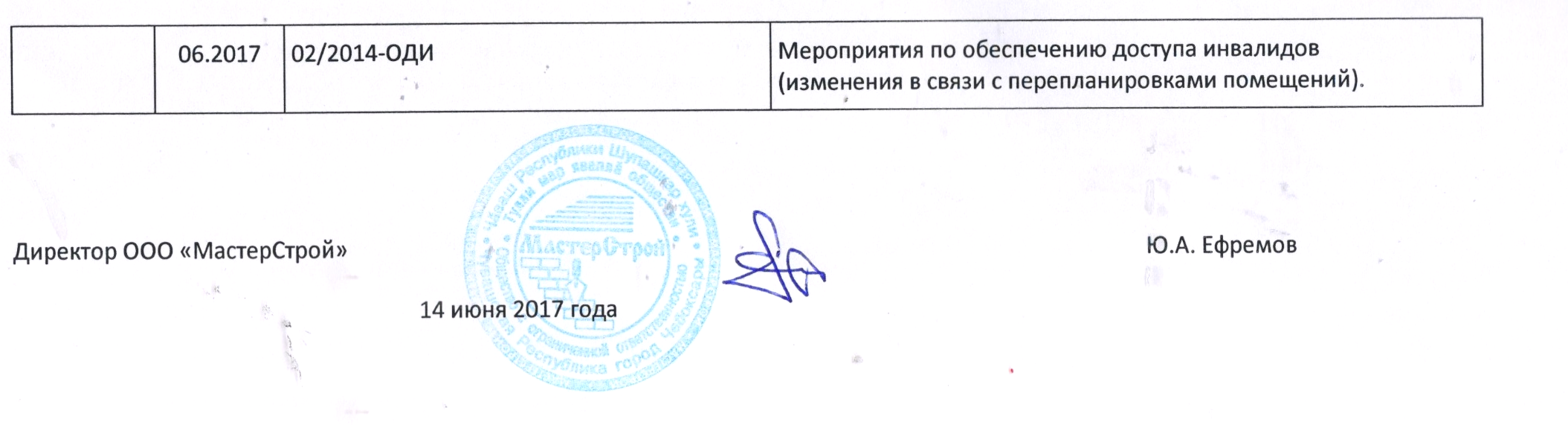 Изменения к проектной декларации от 03.04.2017 г.на строительство объекта:«МНОГОЭТАЖНЫЙ ЖИЛОЙ ДОМ СО ВСТРОЕННО/ПРИСТРОЕННЫМИ ОФИСНЫМИ ПОМЕЩЕНИЯМИ ПО УЛ. ГРАЖДАНСКАЯ Д.7 В Г. ЧЕБОКСАРЫ»Изменения к проектной декларации от 03.04.2017 г.на строительство объекта:«МНОГОЭТАЖНЫЙ ЖИЛОЙ ДОМ СО ВСТРОЕННО/ПРИСТРОЕННЫМИ ОФИСНЫМИ ПОМЕЩЕНИЯМИ ПО УЛ. ГРАЖДАНСКАЯ Д.7 В Г. ЧЕБОКСАРЫ»Изменения к проектной декларации от 03.04.2017 г.на строительство объекта:«МНОГОЭТАЖНЫЙ ЖИЛОЙ ДОМ СО ВСТРОЕННО/ПРИСТРОЕННЫМИ ОФИСНЫМИ ПОМЕЩЕНИЯМИ ПО УЛ. ГРАЖДАНСКАЯ Д.7 В Г. ЧЕБОКСАРЫ»Изменения к проектной декларации от 03.04.2017 г.на строительство объекта:«МНОГОЭТАЖНЫЙ ЖИЛОЙ ДОМ СО ВСТРОЕННО/ПРИСТРОЕННЫМИ ОФИСНЫМИ ПОМЕЩЕНИЯМИ ПО УЛ. ГРАЖДАНСКАЯ Д.7 В Г. ЧЕБОКСАРЫ»Изменения к проектной декларации от 03.04.2017 г.на строительство объекта:«МНОГОЭТАЖНЫЙ ЖИЛОЙ ДОМ СО ВСТРОЕННО/ПРИСТРОЕННЫМИ ОФИСНЫМИ ПОМЕЩЕНИЯМИ ПО УЛ. ГРАЖДАНСКАЯ Д.7 В Г. ЧЕБОКСАРЫ»Изменения к проектной декларации от 03.04.2017 г.на строительство объекта:«МНОГОЭТАЖНЫЙ ЖИЛОЙ ДОМ СО ВСТРОЕННО/ПРИСТРОЕННЫМИ ОФИСНЫМИ ПОМЕЩЕНИЯМИ ПО УЛ. ГРАЖДАНСКАЯ Д.7 В Г. ЧЕБОКСАРЫ»Изменения к проектной декларации от 03.04.2017 г.на строительство объекта:«МНОГОЭТАЖНЫЙ ЖИЛОЙ ДОМ СО ВСТРОЕННО/ПРИСТРОЕННЫМИ ОФИСНЫМИ ПОМЕЩЕНИЯМИ ПО УЛ. ГРАЖДАНСКАЯ Д.7 В Г. ЧЕБОКСАРЫ»Изменения к проектной декларации от 03.04.2017 г.на строительство объекта:«МНОГОЭТАЖНЫЙ ЖИЛОЙ ДОМ СО ВСТРОЕННО/ПРИСТРОЕННЫМИ ОФИСНЫМИ ПОМЕЩЕНИЯМИ ПО УЛ. ГРАЖДАНСКАЯ Д.7 В Г. ЧЕБОКСАРЫ»Изменения к проектной декларации от 03.04.2017 г.на строительство объекта:«МНОГОЭТАЖНЫЙ ЖИЛОЙ ДОМ СО ВСТРОЕННО/ПРИСТРОЕННЫМИ ОФИСНЫМИ ПОМЕЩЕНИЯМИ ПО УЛ. ГРАЖДАНСКАЯ Д.7 В Г. ЧЕБОКСАРЫ»Изменения к проектной декларации от 03.04.2017 г.на строительство объекта:«МНОГОЭТАЖНЫЙ ЖИЛОЙ ДОМ СО ВСТРОЕННО/ПРИСТРОЕННЫМИ ОФИСНЫМИ ПОМЕЩЕНИЯМИ ПО УЛ. ГРАЖДАНСКАЯ Д.7 В Г. ЧЕБОКСАРЫ»Изменения к проектной декларации от 03.04.2017 г.на строительство объекта:«МНОГОЭТАЖНЫЙ ЖИЛОЙ ДОМ СО ВСТРОЕННО/ПРИСТРОЕННЫМИ ОФИСНЫМИ ПОМЕЩЕНИЯМИ ПО УЛ. ГРАЖДАНСКАЯ Д.7 В Г. ЧЕБОКСАРЫ»Изменения к проектной декларации от 03.04.2017 г.на строительство объекта:«МНОГОЭТАЖНЫЙ ЖИЛОЙ ДОМ СО ВСТРОЕННО/ПРИСТРОЕННЫМИ ОФИСНЫМИ ПОМЕЩЕНИЯМИ ПО УЛ. ГРАЖДАНСКАЯ Д.7 В Г. ЧЕБОКСАРЫ»Информация о проекте строительства Информация о проекте строительства Информация о проекте строительства Информация о проекте строительства Информация о проекте строительства Информация о проекте строительства Информация о проекте строительства Информация о проекте строительства Информация о проекте строительства Информация о проекте строительства Информация о проекте строительства Информация о проекте строительства Раздел 9. О видах строящихся (создаваемых) в рамках проекта строительства объектов капитального строительства, их местоположении и основных характеристикахРаздел 9. О видах строящихся (создаваемых) в рамках проекта строительства объектов капитального строительства, их местоположении и основных характеристикахРаздел 9. О видах строящихся (создаваемых) в рамках проекта строительства объектов капитального строительства, их местоположении и основных характеристикахРаздел 9. О видах строящихся (создаваемых) в рамках проекта строительства объектов капитального строительства, их местоположении и основных характеристикахРаздел 9. О видах строящихся (создаваемых) в рамках проекта строительства объектов капитального строительства, их местоположении и основных характеристикахРаздел 9. О видах строящихся (создаваемых) в рамках проекта строительства объектов капитального строительства, их местоположении и основных характеристикахРаздел 9. О видах строящихся (создаваемых) в рамках проекта строительства объектов капитального строительства, их местоположении и основных характеристикахРаздел 9. О видах строящихся (создаваемых) в рамках проекта строительства объектов капитального строительства, их местоположении и основных характеристикахРаздел 9. О видах строящихся (создаваемых) в рамках проекта строительства объектов капитального строительства, их местоположении и основных характеристикахРаздел 9. О видах строящихся (создаваемых) в рамках проекта строительства объектов капитального строительства, их местоположении и основных характеристикахРаздел 9. О видах строящихся (создаваемых) в рамках проекта строительства объектов капитального строительства, их местоположении и основных характеристикахРаздел 9. О видах строящихся (создаваемых) в рамках проекта строительства объектов капитального строительства, их местоположении и основных характеристиках9.2.20Общая площадь объекта 22083,8 кв.м.Общая площадь объекта 22083,8 кв.м.Общая площадь объекта 22083,8 кв.м.Общая площадь объекта 22083,8 кв.м.Общая площадь объекта 22083,8 кв.м.Общая площадь объекта 22083,8 кв.м.Общая площадь объекта 22083,8 кв.м.Раздел 10. О виде договора, для исполнения которого застройщиком осуществляется реализация проекта строительства (в случае заключения такого договора), в том числе договора, предусмотренного законодательством Российской Федерации о градостроительной деятельности, о лицах, выполнивших инженерные изыскания, архитектурно/строительное проектирование, о результатах экспертизы проектной документации и результатов инженерных изысканий, о результатах государственной экологической экспертизы, если требование о проведении таких экспертиз установлено федеральным закономРаздел 10. О виде договора, для исполнения которого застройщиком осуществляется реализация проекта строительства (в случае заключения такого договора), в том числе договора, предусмотренного законодательством Российской Федерации о градостроительной деятельности, о лицах, выполнивших инженерные изыскания, архитектурно/строительное проектирование, о результатах экспертизы проектной документации и результатов инженерных изысканий, о результатах государственной экологической экспертизы, если требование о проведении таких экспертиз установлено федеральным закономРаздел 10. О виде договора, для исполнения которого застройщиком осуществляется реализация проекта строительства (в случае заключения такого договора), в том числе договора, предусмотренного законодательством Российской Федерации о градостроительной деятельности, о лицах, выполнивших инженерные изыскания, архитектурно/строительное проектирование, о результатах экспертизы проектной документации и результатов инженерных изысканий, о результатах государственной экологической экспертизы, если требование о проведении таких экспертиз установлено федеральным закономРаздел 10. О виде договора, для исполнения которого застройщиком осуществляется реализация проекта строительства (в случае заключения такого договора), в том числе договора, предусмотренного законодательством Российской Федерации о градостроительной деятельности, о лицах, выполнивших инженерные изыскания, архитектурно/строительное проектирование, о результатах экспертизы проектной документации и результатов инженерных изысканий, о результатах государственной экологической экспертизы, если требование о проведении таких экспертиз установлено федеральным закономРаздел 10. О виде договора, для исполнения которого застройщиком осуществляется реализация проекта строительства (в случае заключения такого договора), в том числе договора, предусмотренного законодательством Российской Федерации о градостроительной деятельности, о лицах, выполнивших инженерные изыскания, архитектурно/строительное проектирование, о результатах экспертизы проектной документации и результатов инженерных изысканий, о результатах государственной экологической экспертизы, если требование о проведении таких экспертиз установлено федеральным закономРаздел 10. О виде договора, для исполнения которого застройщиком осуществляется реализация проекта строительства (в случае заключения такого договора), в том числе договора, предусмотренного законодательством Российской Федерации о градостроительной деятельности, о лицах, выполнивших инженерные изыскания, архитектурно/строительное проектирование, о результатах экспертизы проектной документации и результатов инженерных изысканий, о результатах государственной экологической экспертизы, если требование о проведении таких экспертиз установлено федеральным закономРаздел 10. О виде договора, для исполнения которого застройщиком осуществляется реализация проекта строительства (в случае заключения такого договора), в том числе договора, предусмотренного законодательством Российской Федерации о градостроительной деятельности, о лицах, выполнивших инженерные изыскания, архитектурно/строительное проектирование, о результатах экспертизы проектной документации и результатов инженерных изысканий, о результатах государственной экологической экспертизы, если требование о проведении таких экспертиз установлено федеральным закономРаздел 10. О виде договора, для исполнения которого застройщиком осуществляется реализация проекта строительства (в случае заключения такого договора), в том числе договора, предусмотренного законодательством Российской Федерации о градостроительной деятельности, о лицах, выполнивших инженерные изыскания, архитектурно/строительное проектирование, о результатах экспертизы проектной документации и результатов инженерных изысканий, о результатах государственной экологической экспертизы, если требование о проведении таких экспертиз установлено федеральным закономРаздел 10. О виде договора, для исполнения которого застройщиком осуществляется реализация проекта строительства (в случае заключения такого договора), в том числе договора, предусмотренного законодательством Российской Федерации о градостроительной деятельности, о лицах, выполнивших инженерные изыскания, архитектурно/строительное проектирование, о результатах экспертизы проектной документации и результатов инженерных изысканий, о результатах государственной экологической экспертизы, если требование о проведении таких экспертиз установлено федеральным закономРаздел 10. О виде договора, для исполнения которого застройщиком осуществляется реализация проекта строительства (в случае заключения такого договора), в том числе договора, предусмотренного законодательством Российской Федерации о градостроительной деятельности, о лицах, выполнивших инженерные изыскания, архитектурно/строительное проектирование, о результатах экспертизы проектной документации и результатов инженерных изысканий, о результатах государственной экологической экспертизы, если требование о проведении таких экспертиз установлено федеральным закономРаздел 10. О виде договора, для исполнения которого застройщиком осуществляется реализация проекта строительства (в случае заключения такого договора), в том числе договора, предусмотренного законодательством Российской Федерации о градостроительной деятельности, о лицах, выполнивших инженерные изыскания, архитектурно/строительное проектирование, о результатах экспертизы проектной документации и результатов инженерных изысканий, о результатах государственной экологической экспертизы, если требование о проведении таких экспертиз установлено федеральным закономРаздел 10. О виде договора, для исполнения которого застройщиком осуществляется реализация проекта строительства (в случае заключения такого договора), в том числе договора, предусмотренного законодательством Российской Федерации о градостроительной деятельности, о лицах, выполнивших инженерные изыскания, архитектурно/строительное проектирование, о результатах экспертизы проектной документации и результатов инженерных изысканий, о результатах государственной экологической экспертизы, если требование о проведении таких экспертиз установлено федеральным законом10.4.1Вид заключения экспертизы положительное заключение экспертизы проектной документацииВид заключения экспертизы положительное заключение экспертизы проектной документацииВид заключения экспертизы положительное заключение экспертизы проектной документацииВид заключения экспертизы положительное заключение экспертизы проектной документацииВид заключения экспертизы положительное заключение экспертизы проектной документацииВид заключения экспертизы положительное заключение экспертизы проектной документацииВид заключения экспертизы положительное заключение экспертизы проектной документации10.4.2Дата выдачи заключения экспертизы проектной документации и (или) экспертизы результатов инженерных изысканий 24 мая 2017 годаДата выдачи заключения экспертизы проектной документации и (или) экспертизы результатов инженерных изысканий 24 мая 2017 годаДата выдачи заключения экспертизы проектной документации и (или) экспертизы результатов инженерных изысканий 24 мая 2017 годаДата выдачи заключения экспертизы проектной документации и (или) экспертизы результатов инженерных изысканий 24 мая 2017 годаДата выдачи заключения экспертизы проектной документации и (или) экспертизы результатов инженерных изысканий 24 мая 2017 годаДата выдачи заключения экспертизы проектной документации и (или) экспертизы результатов инженерных изысканий 24 мая 2017 годаДата выдачи заключения экспертизы проектной документации и (или) экспертизы результатов инженерных изысканий 24 мая 2017 года10.4.3Номер заключения экспертизы проектной документации и (или) экспертизы результатов инженерных изысканий № 13/2/1/2/0038/16Номер заключения экспертизы проектной документации и (или) экспертизы результатов инженерных изысканий № 13/2/1/2/0038/16Номер заключения экспертизы проектной документации и (или) экспертизы результатов инженерных изысканий № 13/2/1/2/0038/16Номер заключения экспертизы проектной документации и (или) экспертизы результатов инженерных изысканий № 13/2/1/2/0038/16Номер заключения экспертизы проектной документации и (или) экспертизы результатов инженерных изысканий № 13/2/1/2/0038/16Номер заключения экспертизы проектной документации и (или) экспертизы результатов инженерных изысканий № 13/2/1/2/0038/16Номер заключения экспертизы проектной документации и (или) экспертизы результатов инженерных изысканий № 13/2/1/2/0038/1610.4.4Организационно/правовая форма организации, выдавшей заключение экспертизы проектной документации и (или) экспертизы результатов инженерных изысканий Общество с ограниченной ответственностьюОрганизационно/правовая форма организации, выдавшей заключение экспертизы проектной документации и (или) экспертизы результатов инженерных изысканий Общество с ограниченной ответственностьюОрганизационно/правовая форма организации, выдавшей заключение экспертизы проектной документации и (или) экспертизы результатов инженерных изысканий Общество с ограниченной ответственностьюОрганизационно/правовая форма организации, выдавшей заключение экспертизы проектной документации и (или) экспертизы результатов инженерных изысканий Общество с ограниченной ответственностьюОрганизационно/правовая форма организации, выдавшей заключение экспертизы проектной документации и (или) экспертизы результатов инженерных изысканий Общество с ограниченной ответственностьюОрганизационно/правовая форма организации, выдавшей заключение экспертизы проектной документации и (или) экспертизы результатов инженерных изысканий Общество с ограниченной ответственностьюОрганизационно/правовая форма организации, выдавшей заключение экспертизы проектной документации и (или) экспертизы результатов инженерных изысканий Общество с ограниченной ответственностью10.4.5Полное наименование организации, выдавшей заключение экспертизы проектной документации и (или) экспертизы результатов инженерных изысканий, без указания организационно/правовой формы «СТРОЙЭКСПЕРТИЗА»Полное наименование организации, выдавшей заключение экспертизы проектной документации и (или) экспертизы результатов инженерных изысканий, без указания организационно/правовой формы «СТРОЙЭКСПЕРТИЗА»Полное наименование организации, выдавшей заключение экспертизы проектной документации и (или) экспертизы результатов инженерных изысканий, без указания организационно/правовой формы «СТРОЙЭКСПЕРТИЗА»Полное наименование организации, выдавшей заключение экспертизы проектной документации и (или) экспертизы результатов инженерных изысканий, без указания организационно/правовой формы «СТРОЙЭКСПЕРТИЗА»Полное наименование организации, выдавшей заключение экспертизы проектной документации и (или) экспертизы результатов инженерных изысканий, без указания организационно/правовой формы «СТРОЙЭКСПЕРТИЗА»Полное наименование организации, выдавшей заключение экспертизы проектной документации и (или) экспертизы результатов инженерных изысканий, без указания организационно/правовой формы «СТРОЙЭКСПЕРТИЗА»Полное наименование организации, выдавшей заключение экспертизы проектной документации и (или) экспертизы результатов инженерных изысканий, без указания организационно/правовой формы «СТРОЙЭКСПЕРТИЗА»10.4.6Индивидуальный номер налогоплательщика организации, выдавшей заключение экспертизы проектной документации и (или) экспертизы результатов инженерных изысканий 1326224640Индивидуальный номер налогоплательщика организации, выдавшей заключение экспертизы проектной документации и (или) экспертизы результатов инженерных изысканий 1326224640Индивидуальный номер налогоплательщика организации, выдавшей заключение экспертизы проектной документации и (или) экспертизы результатов инженерных изысканий 1326224640Индивидуальный номер налогоплательщика организации, выдавшей заключение экспертизы проектной документации и (или) экспертизы результатов инженерных изысканий 1326224640Индивидуальный номер налогоплательщика организации, выдавшей заключение экспертизы проектной документации и (или) экспертизы результатов инженерных изысканий 1326224640Индивидуальный номер налогоплательщика организации, выдавшей заключение экспертизы проектной документации и (или) экспертизы результатов инженерных изысканий 1326224640Индивидуальный номер налогоплательщика организации, выдавшей заключение экспертизы проектной документации и (или) экспертизы результатов инженерных изысканий 1326224640Раздел 11. О разрешении на строительствоРаздел 11. О разрешении на строительствоРаздел 11. О разрешении на строительствоРаздел 11. О разрешении на строительствоРаздел 11. О разрешении на строительствоРаздел 11. О разрешении на строительствоРаздел 11. О разрешении на строительствоРаздел 11. О разрешении на строительствоРаздел 11. О разрешении на строительствоРаздел 11. О разрешении на строительствоРаздел 11. О разрешении на строительствоРаздел 11. О разрешении на строительство11.1. О разрешении на строительство11.1. О разрешении на строительство11.1. О разрешении на строительство11.1. О разрешении на строительство11.1.1Номер разрешения на строительство 21/01—107/2017Номер разрешения на строительство 21/01—107/2017Номер разрешения на строительство 21/01—107/2017Номер разрешения на строительство 21/01—107/2017Номер разрешения на строительство 21/01—107/2017Номер разрешения на строительство 21/01—107/2017Номер разрешения на строительство 21/01—107/201711.1. О разрешении на строительство11.1. О разрешении на строительство11.1. О разрешении на строительство11.1. О разрешении на строительство11.1.2Дата выдачи разрешения на строительство 08 июня 2017 годаДата выдачи разрешения на строительство 08 июня 2017 годаДата выдачи разрешения на строительство 08 июня 2017 годаДата выдачи разрешения на строительство 08 июня 2017 годаДата выдачи разрешения на строительство 08 июня 2017 годаДата выдачи разрешения на строительство 08 июня 2017 годаДата выдачи разрешения на строительство 08 июня 2017 года11.1. О разрешении на строительство11.1. О разрешении на строительство11.1. О разрешении на строительство11.1. О разрешении на строительство11.1.3Срок действия разрешения на строительство 15 января 2018 годаСрок действия разрешения на строительство 15 января 2018 годаСрок действия разрешения на строительство 15 января 2018 годаСрок действия разрешения на строительство 15 января 2018 годаСрок действия разрешения на строительство 15 января 2018 годаСрок действия разрешения на строительство 15 января 2018 годаСрок действия разрешения на строительство 15 января 2018 года11.1. О разрешении на строительство11.1. О разрешении на строительство11.1. О разрешении на строительство11.1. О разрешении на строительство11.1.4Последняя дата продления срока действия разрешения на строительство Последняя дата продления срока действия разрешения на строительство Последняя дата продления срока действия разрешения на строительство Последняя дата продления срока действия разрешения на строительство Последняя дата продления срока действия разрешения на строительство Последняя дата продления срока действия разрешения на строительство Последняя дата продления срока действия разрешения на строительство 11.1. О разрешении на строительство11.1. О разрешении на строительство11.1. О разрешении на строительство11.1. О разрешении на строительство11.1.5Наименование органа, выдавшего разрешение на строительство Администрация города ЧебоксарыНаименование органа, выдавшего разрешение на строительство Администрация города ЧебоксарыНаименование органа, выдавшего разрешение на строительство Администрация города ЧебоксарыНаименование органа, выдавшего разрешение на строительство Администрация города ЧебоксарыНаименование органа, выдавшего разрешение на строительство Администрация города ЧебоксарыНаименование органа, выдавшего разрешение на строительство Администрация города ЧебоксарыНаименование органа, выдавшего разрешение на строительство Администрация города ЧебоксарыРаздел 13. О планируемых элементах благоустройства территорииРаздел 13. О планируемых элементах благоустройства территорииРаздел 13. О планируемых элементах благоустройства территорииРаздел 13. О планируемых элементах благоустройства территорииРаздел 13. О планируемых элементах благоустройства территорииРаздел 13. О планируемых элементах благоустройства территорииРаздел 13. О планируемых элементах благоустройства территорииРаздел 13. О планируемых элементах благоустройства территорииРаздел 13. О планируемых элементах благоустройства территорииРаздел 13. О планируемых элементах благоустройства территорииРаздел 13. О планируемых элементах благоустройства территорииРаздел 13. О планируемых элементах благоустройства территории13.1. Об элементах благоустройства территории13.1. Об элементах благоустройства территории13.1. Об элементах благоустройства территории13.1. Об элементах благоустройства территории13.1.1Наличие планируемых проездов, площадок, велосипедных дорожек, пешеходных переходов, тротуаров Со стороны улицы Гражданская организовано два въезда на территорию жилого дома.  С севера запроектирован проезд к подземной автостоянке. Входы в технические помещения подвала предусмотрены с главного и дворового фасада жилого дома. Входы в жилую часть блока «А» и блока «Б» предусмотрены с дворового фасада жилого дома. Входы во встроенные нежилые помещения первого этажа предусмотрены с ул. Гражданская. Вход во встроенные нежилые помещения цокольного этажа блока «Б» жилого дома предусмотрены с главного фасада блока «Б» жилого дома. Вход во встроенные нежилые помещения (офис № 11) предусмотрен с бокового (торцового) фасада блока «Б» жилого дома. Все входы в подъезды жилого дома размещены со стороны дворовой части здания. Дворовое пространство с востока жилого дома отводится под зону детских и спортивных площадок. С севера запроектирована спортивная площадка. Также с востока от дома до р. Сугутка предусмотрены прогулочные дорожки и смотровые площадки.Наличие планируемых проездов, площадок, велосипедных дорожек, пешеходных переходов, тротуаров Со стороны улицы Гражданская организовано два въезда на территорию жилого дома.  С севера запроектирован проезд к подземной автостоянке. Входы в технические помещения подвала предусмотрены с главного и дворового фасада жилого дома. Входы в жилую часть блока «А» и блока «Б» предусмотрены с дворового фасада жилого дома. Входы во встроенные нежилые помещения первого этажа предусмотрены с ул. Гражданская. Вход во встроенные нежилые помещения цокольного этажа блока «Б» жилого дома предусмотрены с главного фасада блока «Б» жилого дома. Вход во встроенные нежилые помещения (офис № 11) предусмотрен с бокового (торцового) фасада блока «Б» жилого дома. Все входы в подъезды жилого дома размещены со стороны дворовой части здания. Дворовое пространство с востока жилого дома отводится под зону детских и спортивных площадок. С севера запроектирована спортивная площадка. Также с востока от дома до р. Сугутка предусмотрены прогулочные дорожки и смотровые площадки.Наличие планируемых проездов, площадок, велосипедных дорожек, пешеходных переходов, тротуаров Со стороны улицы Гражданская организовано два въезда на территорию жилого дома.  С севера запроектирован проезд к подземной автостоянке. Входы в технические помещения подвала предусмотрены с главного и дворового фасада жилого дома. Входы в жилую часть блока «А» и блока «Б» предусмотрены с дворового фасада жилого дома. Входы во встроенные нежилые помещения первого этажа предусмотрены с ул. Гражданская. Вход во встроенные нежилые помещения цокольного этажа блока «Б» жилого дома предусмотрены с главного фасада блока «Б» жилого дома. Вход во встроенные нежилые помещения (офис № 11) предусмотрен с бокового (торцового) фасада блока «Б» жилого дома. Все входы в подъезды жилого дома размещены со стороны дворовой части здания. Дворовое пространство с востока жилого дома отводится под зону детских и спортивных площадок. С севера запроектирована спортивная площадка. Также с востока от дома до р. Сугутка предусмотрены прогулочные дорожки и смотровые площадки.Наличие планируемых проездов, площадок, велосипедных дорожек, пешеходных переходов, тротуаров Со стороны улицы Гражданская организовано два въезда на территорию жилого дома.  С севера запроектирован проезд к подземной автостоянке. Входы в технические помещения подвала предусмотрены с главного и дворового фасада жилого дома. Входы в жилую часть блока «А» и блока «Б» предусмотрены с дворового фасада жилого дома. Входы во встроенные нежилые помещения первого этажа предусмотрены с ул. Гражданская. Вход во встроенные нежилые помещения цокольного этажа блока «Б» жилого дома предусмотрены с главного фасада блока «Б» жилого дома. Вход во встроенные нежилые помещения (офис № 11) предусмотрен с бокового (торцового) фасада блока «Б» жилого дома. Все входы в подъезды жилого дома размещены со стороны дворовой части здания. Дворовое пространство с востока жилого дома отводится под зону детских и спортивных площадок. С севера запроектирована спортивная площадка. Также с востока от дома до р. Сугутка предусмотрены прогулочные дорожки и смотровые площадки.Наличие планируемых проездов, площадок, велосипедных дорожек, пешеходных переходов, тротуаров Со стороны улицы Гражданская организовано два въезда на территорию жилого дома.  С севера запроектирован проезд к подземной автостоянке. Входы в технические помещения подвала предусмотрены с главного и дворового фасада жилого дома. Входы в жилую часть блока «А» и блока «Б» предусмотрены с дворового фасада жилого дома. Входы во встроенные нежилые помещения первого этажа предусмотрены с ул. Гражданская. Вход во встроенные нежилые помещения цокольного этажа блока «Б» жилого дома предусмотрены с главного фасада блока «Б» жилого дома. Вход во встроенные нежилые помещения (офис № 11) предусмотрен с бокового (торцового) фасада блока «Б» жилого дома. Все входы в подъезды жилого дома размещены со стороны дворовой части здания. Дворовое пространство с востока жилого дома отводится под зону детских и спортивных площадок. С севера запроектирована спортивная площадка. Также с востока от дома до р. Сугутка предусмотрены прогулочные дорожки и смотровые площадки.Наличие планируемых проездов, площадок, велосипедных дорожек, пешеходных переходов, тротуаров Со стороны улицы Гражданская организовано два въезда на территорию жилого дома.  С севера запроектирован проезд к подземной автостоянке. Входы в технические помещения подвала предусмотрены с главного и дворового фасада жилого дома. Входы в жилую часть блока «А» и блока «Б» предусмотрены с дворового фасада жилого дома. Входы во встроенные нежилые помещения первого этажа предусмотрены с ул. Гражданская. Вход во встроенные нежилые помещения цокольного этажа блока «Б» жилого дома предусмотрены с главного фасада блока «Б» жилого дома. Вход во встроенные нежилые помещения (офис № 11) предусмотрен с бокового (торцового) фасада блока «Б» жилого дома. Все входы в подъезды жилого дома размещены со стороны дворовой части здания. Дворовое пространство с востока жилого дома отводится под зону детских и спортивных площадок. С севера запроектирована спортивная площадка. Также с востока от дома до р. Сугутка предусмотрены прогулочные дорожки и смотровые площадки.Наличие планируемых проездов, площадок, велосипедных дорожек, пешеходных переходов, тротуаров Со стороны улицы Гражданская организовано два въезда на территорию жилого дома.  С севера запроектирован проезд к подземной автостоянке. Входы в технические помещения подвала предусмотрены с главного и дворового фасада жилого дома. Входы в жилую часть блока «А» и блока «Б» предусмотрены с дворового фасада жилого дома. Входы во встроенные нежилые помещения первого этажа предусмотрены с ул. Гражданская. Вход во встроенные нежилые помещения цокольного этажа блока «Б» жилого дома предусмотрены с главного фасада блока «Б» жилого дома. Вход во встроенные нежилые помещения (офис № 11) предусмотрен с бокового (торцового) фасада блока «Б» жилого дома. Все входы в подъезды жилого дома размещены со стороны дворовой части здания. Дворовое пространство с востока жилого дома отводится под зону детских и спортивных площадок. С севера запроектирована спортивная площадка. Также с востока от дома до р. Сугутка предусмотрены прогулочные дорожки и смотровые площадки.Раздел 14. О планируемом подключении (технологическом присоединении) многоквартирных домов и (или) иных объектов недвижимости к сетям инженерно/технического обеспечения, размере платы за такое подключение и планируемом подключении к сетям связиРаздел 14. О планируемом подключении (технологическом присоединении) многоквартирных домов и (или) иных объектов недвижимости к сетям инженерно/технического обеспечения, размере платы за такое подключение и планируемом подключении к сетям связиРаздел 14. О планируемом подключении (технологическом присоединении) многоквартирных домов и (или) иных объектов недвижимости к сетям инженерно/технического обеспечения, размере платы за такое подключение и планируемом подключении к сетям связиРаздел 14. О планируемом подключении (технологическом присоединении) многоквартирных домов и (или) иных объектов недвижимости к сетям инженерно/технического обеспечения, размере платы за такое подключение и планируемом подключении к сетям связиРаздел 14. О планируемом подключении (технологическом присоединении) многоквартирных домов и (или) иных объектов недвижимости к сетям инженерно/технического обеспечения, размере платы за такое подключение и планируемом подключении к сетям связиРаздел 14. О планируемом подключении (технологическом присоединении) многоквартирных домов и (или) иных объектов недвижимости к сетям инженерно/технического обеспечения, размере платы за такое подключение и планируемом подключении к сетям связиРаздел 14. О планируемом подключении (технологическом присоединении) многоквартирных домов и (или) иных объектов недвижимости к сетям инженерно/технического обеспечения, размере платы за такое подключение и планируемом подключении к сетям связиРаздел 14. О планируемом подключении (технологическом присоединении) многоквартирных домов и (или) иных объектов недвижимости к сетям инженерно/технического обеспечения, размере платы за такое подключение и планируемом подключении к сетям связиРаздел 14. О планируемом подключении (технологическом присоединении) многоквартирных домов и (или) иных объектов недвижимости к сетям инженерно/технического обеспечения, размере платы за такое подключение и планируемом подключении к сетям связиРаздел 14. О планируемом подключении (технологическом присоединении) многоквартирных домов и (или) иных объектов недвижимости к сетям инженерно/технического обеспечения, размере платы за такое подключение и планируемом подключении к сетям связиРаздел 14. О планируемом подключении (технологическом присоединении) многоквартирных домов и (или) иных объектов недвижимости к сетям инженерно/технического обеспечения, размере платы за такое подключение и планируемом подключении к сетям связиРаздел 14. О планируемом подключении (технологическом присоединении) многоквартирных домов и (или) иных объектов недвижимости к сетям инженерно/технического обеспечения, размере платы за такое подключение и планируемом подключении к сетям связи14.1. О планируемом подключении (технологическом присоединении) к сетям инженерно/технического обеспечения14.1. О планируемом подключении (технологическом присоединении) к сетям инженерно/технического обеспечения14.1. О планируемом подключении (технологическом присоединении) к сетям инженерно/технического обеспечения14.1. О планируемом подключении (технологическом присоединении) к сетям инженерно/технического обеспечения14.1.1Вид сети инженерно/технического обеспечения электроснабжениеВид сети инженерно/технического обеспечения электроснабжениеВид сети инженерно/технического обеспечения электроснабжениеВид сети инженерно/технического обеспечения электроснабжениеВид сети инженерно/технического обеспечения электроснабжениеВид сети инженерно/технического обеспечения электроснабжениеВид сети инженерно/технического обеспечения электроснабжение14.1. О планируемом подключении (технологическом присоединении) к сетям инженерно/технического обеспечения14.1. О планируемом подключении (технологическом присоединении) к сетям инженерно/технического обеспечения14.1. О планируемом подключении (технологическом присоединении) к сетям инженерно/технического обеспечения14.1. О планируемом подключении (технологическом присоединении) к сетям инженерно/технического обеспечения14.1.2Организационно/правовая форма организации, выдавшей технические условия на подключение к сети инженерно/технического обеспечения Общество с ограниченной ответственностьюОрганизационно/правовая форма организации, выдавшей технические условия на подключение к сети инженерно/технического обеспечения Общество с ограниченной ответственностьюОрганизационно/правовая форма организации, выдавшей технические условия на подключение к сети инженерно/технического обеспечения Общество с ограниченной ответственностьюОрганизационно/правовая форма организации, выдавшей технические условия на подключение к сети инженерно/технического обеспечения Общество с ограниченной ответственностьюОрганизационно/правовая форма организации, выдавшей технические условия на подключение к сети инженерно/технического обеспечения Общество с ограниченной ответственностьюОрганизационно/правовая форма организации, выдавшей технические условия на подключение к сети инженерно/технического обеспечения Общество с ограниченной ответственностьюОрганизационно/правовая форма организации, выдавшей технические условия на подключение к сети инженерно/технического обеспечения Общество с ограниченной ответственностью14.1. О планируемом подключении (технологическом присоединении) к сетям инженерно/технического обеспечения14.1. О планируемом подключении (технологическом присоединении) к сетям инженерно/технического обеспечения14.1. О планируемом подключении (технологическом присоединении) к сетям инженерно/технического обеспечения14.1. О планируемом подключении (технологическом присоединении) к сетям инженерно/технического обеспечения14.1.3Полное наименование организации, выдавшей технические условия на подключение к сети инженерно/технического обеспечения, без указания организационно/правовой формы Коммунальные технологииПолное наименование организации, выдавшей технические условия на подключение к сети инженерно/технического обеспечения, без указания организационно/правовой формы Коммунальные технологииПолное наименование организации, выдавшей технические условия на подключение к сети инженерно/технического обеспечения, без указания организационно/правовой формы Коммунальные технологииПолное наименование организации, выдавшей технические условия на подключение к сети инженерно/технического обеспечения, без указания организационно/правовой формы Коммунальные технологииПолное наименование организации, выдавшей технические условия на подключение к сети инженерно/технического обеспечения, без указания организационно/правовой формы Коммунальные технологииПолное наименование организации, выдавшей технические условия на подключение к сети инженерно/технического обеспечения, без указания организационно/правовой формы Коммунальные технологииПолное наименование организации, выдавшей технические условия на подключение к сети инженерно/технического обеспечения, без указания организационно/правовой формы Коммунальные технологии14.1. О планируемом подключении (технологическом присоединении) к сетям инженерно/технического обеспечения14.1. О планируемом подключении (технологическом присоединении) к сетям инженерно/технического обеспечения14.1. О планируемом подключении (технологическом присоединении) к сетям инженерно/технического обеспечения14.1. О планируемом подключении (технологическом присоединении) к сетям инженерно/технического обеспечения14.1.4Индивидуальный номер налогоплательщика организации, выдавшей технические условия на подключение к сети инженерно/технического обеспечения 2128051193Индивидуальный номер налогоплательщика организации, выдавшей технические условия на подключение к сети инженерно/технического обеспечения 2128051193Индивидуальный номер налогоплательщика организации, выдавшей технические условия на подключение к сети инженерно/технического обеспечения 2128051193Индивидуальный номер налогоплательщика организации, выдавшей технические условия на подключение к сети инженерно/технического обеспечения 2128051193Индивидуальный номер налогоплательщика организации, выдавшей технические условия на подключение к сети инженерно/технического обеспечения 2128051193Индивидуальный номер налогоплательщика организации, выдавшей технические условия на подключение к сети инженерно/технического обеспечения 2128051193Индивидуальный номер налогоплательщика организации, выдавшей технические условия на подключение к сети инженерно/технического обеспечения 212805119314.1. О планируемом подключении (технологическом присоединении) к сетям инженерно/технического обеспечения14.1. О планируемом подключении (технологическом присоединении) к сетям инженерно/технического обеспечения14.1. О планируемом подключении (технологическом присоединении) к сетям инженерно/технического обеспечения14.1. О планируемом подключении (технологическом присоединении) к сетям инженерно/технического обеспечения14.1.5Дата выдачи технических условий на подключение к сети инженерно/технического обеспечения 26 сентября 2014 годаДата выдачи технических условий на подключение к сети инженерно/технического обеспечения 26 сентября 2014 годаДата выдачи технических условий на подключение к сети инженерно/технического обеспечения 26 сентября 2014 годаДата выдачи технических условий на подключение к сети инженерно/технического обеспечения 26 сентября 2014 годаДата выдачи технических условий на подключение к сети инженерно/технического обеспечения 26 сентября 2014 годаДата выдачи технических условий на подключение к сети инженерно/технического обеспечения 26 сентября 2014 годаДата выдачи технических условий на подключение к сети инженерно/технического обеспечения 26 сентября 2014 года14.1. О планируемом подключении (технологическом присоединении) к сетям инженерно/технического обеспечения14.1. О планируемом подключении (технологическом присоединении) к сетям инженерно/технического обеспечения14.1. О планируемом подключении (технологическом присоединении) к сетям инженерно/технического обеспечения14.1. О планируемом подключении (технологическом присоединении) к сетям инженерно/технического обеспечения14.1.6Номер выдачи технических условий на подключение к сети инженерно/технического обеспечения 38П/86Номер выдачи технических условий на подключение к сети инженерно/технического обеспечения 38П/86Номер выдачи технических условий на подключение к сети инженерно/технического обеспечения 38П/86Номер выдачи технических условий на подключение к сети инженерно/технического обеспечения 38П/86Номер выдачи технических условий на подключение к сети инженерно/технического обеспечения 38П/86Номер выдачи технических условий на подключение к сети инженерно/технического обеспечения 38П/86Номер выдачи технических условий на подключение к сети инженерно/технического обеспечения 38П/8614.1. О планируемом подключении (технологическом присоединении) к сетям инженерно/технического обеспечения14.1. О планируемом подключении (технологическом присоединении) к сетям инженерно/технического обеспечения14.1. О планируемом подключении (технологическом присоединении) к сетям инженерно/технического обеспечения14.1. О планируемом подключении (технологическом присоединении) к сетям инженерно/технического обеспечения14.1.7Срок действия технических условий на подключение к сети инженерно/технического обеспечения 28.02.2018  годаСрок действия технических условий на подключение к сети инженерно/технического обеспечения 28.02.2018  годаСрок действия технических условий на подключение к сети инженерно/технического обеспечения 28.02.2018  годаСрок действия технических условий на подключение к сети инженерно/технического обеспечения 28.02.2018  годаСрок действия технических условий на подключение к сети инженерно/технического обеспечения 28.02.2018  годаСрок действия технических условий на подключение к сети инженерно/технического обеспечения 28.02.2018  годаСрок действия технических условий на подключение к сети инженерно/технического обеспечения 28.02.2018  года14.1. О планируемом подключении (технологическом присоединении) к сетям инженерно/технического обеспечения14.1. О планируемом подключении (технологическом присоединении) к сетям инженерно/технического обеспечения14.1. О планируемом подключении (технологическом присоединении) к сетям инженерно/технического обеспечения14.1. О планируемом подключении (технологическом присоединении) к сетям инженерно/технического обеспечения14.1.8Размер платы за подключение к сети инженерно/технического обеспечения 348 205,34 руб.Размер платы за подключение к сети инженерно/технического обеспечения 348 205,34 руб.Размер платы за подключение к сети инженерно/технического обеспечения 348 205,34 руб.Размер платы за подключение к сети инженерно/технического обеспечения 348 205,34 руб.Размер платы за подключение к сети инженерно/технического обеспечения 348 205,34 руб.Размер платы за подключение к сети инженерно/технического обеспечения 348 205,34 руб.Размер платы за подключение к сети инженерно/технического обеспечения 348 205,34 руб.14.1.1Вид сети инженерно/технического обеспечения холодное водоснабжение, бытовое водоотведениеВид сети инженерно/технического обеспечения холодное водоснабжение, бытовое водоотведениеВид сети инженерно/технического обеспечения холодное водоснабжение, бытовое водоотведениеВид сети инженерно/технического обеспечения холодное водоснабжение, бытовое водоотведениеВид сети инженерно/технического обеспечения холодное водоснабжение, бытовое водоотведениеВид сети инженерно/технического обеспечения холодное водоснабжение, бытовое водоотведениеВид сети инженерно/технического обеспечения холодное водоснабжение, бытовое водоотведение14.1.2Организационно/правовая форма организации, выдавшей технические условия на подключение к сети инженерно/технического обеспечения Открытое акционерное обществоОрганизационно/правовая форма организации, выдавшей технические условия на подключение к сети инженерно/технического обеспечения Открытое акционерное обществоОрганизационно/правовая форма организации, выдавшей технические условия на подключение к сети инженерно/технического обеспечения Открытое акционерное обществоОрганизационно/правовая форма организации, выдавшей технические условия на подключение к сети инженерно/технического обеспечения Открытое акционерное обществоОрганизационно/правовая форма организации, выдавшей технические условия на подключение к сети инженерно/технического обеспечения Открытое акционерное обществоОрганизационно/правовая форма организации, выдавшей технические условия на подключение к сети инженерно/технического обеспечения Открытое акционерное обществоОрганизационно/правовая форма организации, выдавшей технические условия на подключение к сети инженерно/технического обеспечения Открытое акционерное общество14.1.3Полное наименование организации, выдавшей технические условия на подключение к сети инженерно/технического обеспечения, без указания организационно/правовой формы ВодоканалПолное наименование организации, выдавшей технические условия на подключение к сети инженерно/технического обеспечения, без указания организационно/правовой формы ВодоканалПолное наименование организации, выдавшей технические условия на подключение к сети инженерно/технического обеспечения, без указания организационно/правовой формы ВодоканалПолное наименование организации, выдавшей технические условия на подключение к сети инженерно/технического обеспечения, без указания организационно/правовой формы ВодоканалПолное наименование организации, выдавшей технические условия на подключение к сети инженерно/технического обеспечения, без указания организационно/правовой формы ВодоканалПолное наименование организации, выдавшей технические условия на подключение к сети инженерно/технического обеспечения, без указания организационно/правовой формы ВодоканалПолное наименование организации, выдавшей технические условия на подключение к сети инженерно/технического обеспечения, без указания организационно/правовой формы Водоканал14.1.4Индивидуальный номер налогоплательщика организации, выдавшей технические условия на подключение к сети инженерно/технического обеспечения 2130017760Индивидуальный номер налогоплательщика организации, выдавшей технические условия на подключение к сети инженерно/технического обеспечения 2130017760Индивидуальный номер налогоплательщика организации, выдавшей технические условия на подключение к сети инженерно/технического обеспечения 2130017760Индивидуальный номер налогоплательщика организации, выдавшей технические условия на подключение к сети инженерно/технического обеспечения 2130017760Индивидуальный номер налогоплательщика организации, выдавшей технические условия на подключение к сети инженерно/технического обеспечения 2130017760Индивидуальный номер налогоплательщика организации, выдавшей технические условия на подключение к сети инженерно/технического обеспечения 2130017760Индивидуальный номер налогоплательщика организации, выдавшей технические условия на подключение к сети инженерно/технического обеспечения 213001776014.1.5Дата выдачи технических условий на подключение к сети инженерно/технического обеспечения 27 апреля 2017 годаДата выдачи технических условий на подключение к сети инженерно/технического обеспечения 27 апреля 2017 годаДата выдачи технических условий на подключение к сети инженерно/технического обеспечения 27 апреля 2017 годаДата выдачи технических условий на подключение к сети инженерно/технического обеспечения 27 апреля 2017 годаДата выдачи технических условий на подключение к сети инженерно/технического обеспечения 27 апреля 2017 годаДата выдачи технических условий на подключение к сети инженерно/технического обеспечения 27 апреля 2017 годаДата выдачи технических условий на подключение к сети инженерно/технического обеспечения 27 апреля 2017 года14.1.6Номер выдачи технических условий на подключение к сети инженерно/технического обеспечения 183/19Номер выдачи технических условий на подключение к сети инженерно/технического обеспечения 183/19Номер выдачи технических условий на подключение к сети инженерно/технического обеспечения 183/19Номер выдачи технических условий на подключение к сети инженерно/технического обеспечения 183/19Номер выдачи технических условий на подключение к сети инженерно/технического обеспечения 183/19Номер выдачи технических условий на подключение к сети инженерно/технического обеспечения 183/19Номер выдачи технических условий на подключение к сети инженерно/технического обеспечения 183/1914.1.7Срок действия технических условий на подключение к сети инженерно/технического обеспечения 27 апреля 2020  годаСрок действия технических условий на подключение к сети инженерно/технического обеспечения 27 апреля 2020  годаСрок действия технических условий на подключение к сети инженерно/технического обеспечения 27 апреля 2020  годаСрок действия технических условий на подключение к сети инженерно/технического обеспечения 27 апреля 2020  годаСрок действия технических условий на подключение к сети инженерно/технического обеспечения 27 апреля 2020  годаСрок действия технических условий на подключение к сети инженерно/технического обеспечения 27 апреля 2020  годаСрок действия технических условий на подключение к сети инженерно/технического обеспечения 27 апреля 2020  года14.1.8Размер платы за подключение к сети инженерно/технического обеспечения стоимость уточняется при подключенииРазмер платы за подключение к сети инженерно/технического обеспечения стоимость уточняется при подключенииРазмер платы за подключение к сети инженерно/технического обеспечения стоимость уточняется при подключенииРазмер платы за подключение к сети инженерно/технического обеспечения стоимость уточняется при подключенииРазмер платы за подключение к сети инженерно/технического обеспечения стоимость уточняется при подключенииРазмер платы за подключение к сети инженерно/технического обеспечения стоимость уточняется при подключенииРазмер платы за подключение к сети инженерно/технического обеспечения стоимость уточняется при подключении14.1.1Вид сети инженерно/технического обеспечения ливневое водоотведениеВид сети инженерно/технического обеспечения ливневое водоотведениеВид сети инженерно/технического обеспечения ливневое водоотведениеВид сети инженерно/технического обеспечения ливневое водоотведениеВид сети инженерно/технического обеспечения ливневое водоотведениеВид сети инженерно/технического обеспечения ливневое водоотведениеВид сети инженерно/технического обеспечения ливневое водоотведение14.1.2Организационно/правовая форма организации, выдавшей технические условия на подключение к сети инженерно/технического обеспечения Муниципальное бюджетное учреждениеОрганизационно/правовая форма организации, выдавшей технические условия на подключение к сети инженерно/технического обеспечения Муниципальное бюджетное учреждениеОрганизационно/правовая форма организации, выдавшей технические условия на подключение к сети инженерно/технического обеспечения Муниципальное бюджетное учреждениеОрганизационно/правовая форма организации, выдавшей технические условия на подключение к сети инженерно/технического обеспечения Муниципальное бюджетное учреждениеОрганизационно/правовая форма организации, выдавшей технические условия на подключение к сети инженерно/технического обеспечения Муниципальное бюджетное учреждениеОрганизационно/правовая форма организации, выдавшей технические условия на подключение к сети инженерно/технического обеспечения Муниципальное бюджетное учреждениеОрганизационно/правовая форма организации, выдавшей технические условия на подключение к сети инженерно/технического обеспечения Муниципальное бюджетное учреждение14.1.3Полное наименование организации, выдавшей технические условия на подключение к сети инженерно/технического обеспечения, без указания организационно/правовой формы Управление жилищно/коммунального хозяйства и благоустройстваПолное наименование организации, выдавшей технические условия на подключение к сети инженерно/технического обеспечения, без указания организационно/правовой формы Управление жилищно/коммунального хозяйства и благоустройстваПолное наименование организации, выдавшей технические условия на подключение к сети инженерно/технического обеспечения, без указания организационно/правовой формы Управление жилищно/коммунального хозяйства и благоустройстваПолное наименование организации, выдавшей технические условия на подключение к сети инженерно/технического обеспечения, без указания организационно/правовой формы Управление жилищно/коммунального хозяйства и благоустройстваПолное наименование организации, выдавшей технические условия на подключение к сети инженерно/технического обеспечения, без указания организационно/правовой формы Управление жилищно/коммунального хозяйства и благоустройстваПолное наименование организации, выдавшей технические условия на подключение к сети инженерно/технического обеспечения, без указания организационно/правовой формы Управление жилищно/коммунального хозяйства и благоустройстваПолное наименование организации, выдавшей технические условия на подключение к сети инженерно/технического обеспечения, без указания организационно/правовой формы Управление жилищно/коммунального хозяйства и благоустройства14.1.4Индивидуальный номер налогоплательщика организации, выдавшей технические условия на подключение к сети инженерно/технического обеспечения 2130034974Индивидуальный номер налогоплательщика организации, выдавшей технические условия на подключение к сети инженерно/технического обеспечения 2130034974Индивидуальный номер налогоплательщика организации, выдавшей технические условия на подключение к сети инженерно/технического обеспечения 2130034974Индивидуальный номер налогоплательщика организации, выдавшей технические условия на подключение к сети инженерно/технического обеспечения 2130034974Индивидуальный номер налогоплательщика организации, выдавшей технические условия на подключение к сети инженерно/технического обеспечения 2130034974Индивидуальный номер налогоплательщика организации, выдавшей технические условия на подключение к сети инженерно/технического обеспечения 2130034974Индивидуальный номер налогоплательщика организации, выдавшей технические условия на подключение к сети инженерно/технического обеспечения 213003497414.1.5Дата выдачи технических условий на подключение к сети инженерно/технического обеспечения 04.05.2017 годаДата выдачи технических условий на подключение к сети инженерно/технического обеспечения 04.05.2017 годаДата выдачи технических условий на подключение к сети инженерно/технического обеспечения 04.05.2017 годаДата выдачи технических условий на подключение к сети инженерно/технического обеспечения 04.05.2017 годаДата выдачи технических условий на подключение к сети инженерно/технического обеспечения 04.05.2017 годаДата выдачи технических условий на подключение к сети инженерно/технического обеспечения 04.05.2017 годаДата выдачи технических условий на подключение к сети инженерно/технического обеспечения 04.05.2017 года14.1.6Номер выдачи технических условий на подключение к сети инженерно/технического обеспечения 01/12/1231Номер выдачи технических условий на подключение к сети инженерно/технического обеспечения 01/12/1231Номер выдачи технических условий на подключение к сети инженерно/технического обеспечения 01/12/1231Номер выдачи технических условий на подключение к сети инженерно/технического обеспечения 01/12/1231Номер выдачи технических условий на подключение к сети инженерно/технического обеспечения 01/12/1231Номер выдачи технических условий на подключение к сети инженерно/технического обеспечения 01/12/1231Номер выдачи технических условий на подключение к сети инженерно/технического обеспечения 01/12/123114.1.7Срок действия технических условий на подключение к сети инженерно/технического обеспечения 15.01.2018  годаСрок действия технических условий на подключение к сети инженерно/технического обеспечения 15.01.2018  годаСрок действия технических условий на подключение к сети инженерно/технического обеспечения 15.01.2018  годаСрок действия технических условий на подключение к сети инженерно/технического обеспечения 15.01.2018  годаСрок действия технических условий на подключение к сети инженерно/технического обеспечения 15.01.2018  годаСрок действия технических условий на подключение к сети инженерно/технического обеспечения 15.01.2018  годаСрок действия технических условий на подключение к сети инженерно/технического обеспечения 15.01.2018  года14.1.8Размер платы за подключение к сети инженерно/технического обеспечения стоимость уточняется при подключенииРазмер платы за подключение к сети инженерно/технического обеспечения стоимость уточняется при подключенииРазмер платы за подключение к сети инженерно/технического обеспечения стоимость уточняется при подключенииРазмер платы за подключение к сети инженерно/технического обеспечения стоимость уточняется при подключенииРазмер платы за подключение к сети инженерно/технического обеспечения стоимость уточняется при подключенииРазмер платы за подключение к сети инженерно/технического обеспечения стоимость уточняется при подключенииРазмер платы за подключение к сети инженерно/технического обеспечения стоимость уточняется при подключенииРаздел 15. О количестве в составе строящихся (создаваемых) в рамках проекта строительства многоквартирных домов и (или) иных объектов недвижимости жилых помещений и нежилых помещений, а также об их основных характеристиках <58>Раздел 15. О количестве в составе строящихся (создаваемых) в рамках проекта строительства многоквартирных домов и (или) иных объектов недвижимости жилых помещений и нежилых помещений, а также об их основных характеристиках <58>Раздел 15. О количестве в составе строящихся (создаваемых) в рамках проекта строительства многоквартирных домов и (или) иных объектов недвижимости жилых помещений и нежилых помещений, а также об их основных характеристиках <58>Раздел 15. О количестве в составе строящихся (создаваемых) в рамках проекта строительства многоквартирных домов и (или) иных объектов недвижимости жилых помещений и нежилых помещений, а также об их основных характеристиках <58>Раздел 15. О количестве в составе строящихся (создаваемых) в рамках проекта строительства многоквартирных домов и (или) иных объектов недвижимости жилых помещений и нежилых помещений, а также об их основных характеристиках <58>Раздел 15. О количестве в составе строящихся (создаваемых) в рамках проекта строительства многоквартирных домов и (или) иных объектов недвижимости жилых помещений и нежилых помещений, а также об их основных характеристиках <58>Раздел 15. О количестве в составе строящихся (создаваемых) в рамках проекта строительства многоквартирных домов и (или) иных объектов недвижимости жилых помещений и нежилых помещений, а также об их основных характеристиках <58>Раздел 15. О количестве в составе строящихся (создаваемых) в рамках проекта строительства многоквартирных домов и (или) иных объектов недвижимости жилых помещений и нежилых помещений, а также об их основных характеристиках <58>Раздел 15. О количестве в составе строящихся (создаваемых) в рамках проекта строительства многоквартирных домов и (или) иных объектов недвижимости жилых помещений и нежилых помещений, а также об их основных характеристиках <58>Раздел 15. О количестве в составе строящихся (создаваемых) в рамках проекта строительства многоквартирных домов и (или) иных объектов недвижимости жилых помещений и нежилых помещений, а также об их основных характеристиках <58>Раздел 15. О количестве в составе строящихся (создаваемых) в рамках проекта строительства многоквартирных домов и (или) иных объектов недвижимости жилых помещений и нежилых помещений, а также об их основных характеристиках <58>Раздел 15. О количестве в составе строящихся (создаваемых) в рамках проекта строительства многоквартирных домов и (или) иных объектов недвижимости жилых помещений и нежилых помещений, а также об их основных характеристиках <58>15.1. О количестве в составе строящихся (создаваемых) в рамках проекта строительства многоквартирных домов и (или) иных объектов недвижимости жилых помещений и нежилых помещений15.1. О количестве в составе строящихся (создаваемых) в рамках проекта строительства многоквартирных домов и (или) иных объектов недвижимости жилых помещений и нежилых помещений15.1. О количестве в составе строящихся (создаваемых) в рамках проекта строительства многоквартирных домов и (или) иных объектов недвижимости жилых помещений и нежилых помещений15.1. О количестве в составе строящихся (создаваемых) в рамках проекта строительства многоквартирных домов и (или) иных объектов недвижимости жилых помещений и нежилых помещений15.1.1Количество жилых помещений 170Количество жилых помещений 170Количество жилых помещений 170Количество жилых помещений 170Количество жилых помещений 170Количество жилых помещений 170Количество жилых помещений 17015.1. О количестве в составе строящихся (создаваемых) в рамках проекта строительства многоквартирных домов и (или) иных объектов недвижимости жилых помещений и нежилых помещений15.1. О количестве в составе строящихся (создаваемых) в рамках проекта строительства многоквартирных домов и (или) иных объектов недвижимости жилых помещений и нежилых помещений15.1. О количестве в составе строящихся (создаваемых) в рамках проекта строительства многоквартирных домов и (или) иных объектов недвижимости жилых помещений и нежилых помещений15.1. О количестве в составе строящихся (создаваемых) в рамках проекта строительства многоквартирных домов и (или) иных объектов недвижимости жилых помещений и нежилых помещений15.1.2Количество нежилых помещений 119Количество нежилых помещений 119Количество нежилых помещений 119Количество нежилых помещений 119Количество нежилых помещений 119Количество нежилых помещений 119Количество нежилых помещений 11915.1. О количестве в составе строящихся (создаваемых) в рамках проекта строительства многоквартирных домов и (или) иных объектов недвижимости жилых помещений и нежилых помещений15.1. О количестве в составе строящихся (создаваемых) в рамках проекта строительства многоквартирных домов и (или) иных объектов недвижимости жилых помещений и нежилых помещений15.1. О количестве в составе строящихся (создаваемых) в рамках проекта строительства многоквартирных домов и (или) иных объектов недвижимости жилых помещений и нежилых помещений15.1. О количестве в составе строящихся (создаваемых) в рамках проекта строительства многоквартирных домов и (или) иных объектов недвижимости жилых помещений и нежилых помещений15.1.2.1в том числе машино/мест 75в том числе машино/мест 75в том числе машино/мест 75в том числе машино/мест 75в том числе машино/мест 75в том числе машино/мест 75в том числе машино/мест 7515.1. О количестве в составе строящихся (создаваемых) в рамках проекта строительства многоквартирных домов и (или) иных объектов недвижимости жилых помещений и нежилых помещений15.1. О количестве в составе строящихся (создаваемых) в рамках проекта строительства многоквартирных домов и (или) иных объектов недвижимости жилых помещений и нежилых помещений15.1. О количестве в составе строящихся (создаваемых) в рамках проекта строительства многоквартирных домов и (или) иных объектов недвижимости жилых помещений и нежилых помещений15.1. О количестве в составе строящихся (создаваемых) в рамках проекта строительства многоквартирных домов и (или) иных объектов недвижимости жилых помещений и нежилых помещений15.1.2.2в том числе иных нежилых помещений 44в том числе иных нежилых помещений 44в том числе иных нежилых помещений 44в том числе иных нежилых помещений 44в том числе иных нежилых помещений 44в том числе иных нежилых помещений 44в том числе иных нежилых помещений 4415.2. Об основных характеристиках жилых помещений15.2. Об основных характеристиках жилых помещений15.2. Об основных характеристиках жилых помещений15.2. Об основных характеристиках жилых помещений15.2. Об основных характеристиках жилых помещений15.2. Об основных характеристиках жилых помещений15.2. Об основных характеристиках жилых помещений15.2. Об основных характеристиках жилых помещений15.2. Об основных характеристиках жилых помещений15.2. Об основных характеристиках жилых помещений15.2. Об основных характеристиках жилых помещений15.2. Об основных характеристиках жилых помещенийУсловный номер Условный номер НазначениеЭтаж расположенияНомер подъездаНомер подъездаОбщая площадь, м2Количество комнатПлощадь комнатПлощадь комнатПлощадь помещений вспомогательного использованияПлощадь помещений вспомогательного использованияУсловный номер Условный номер НазначениеЭтаж расположенияНомер подъездаНомер подъездаОбщая площадь, м2Количество комнатУсловный номер комнатыПлощадь, м2Наименование помещенияПлощадь, м2112344567891011жилое4/1911100,63ЖилаяЖилая Жилая 19,813,218,8Кухня СанузелВанная КоридорЛоджия 17,92,83,414,221,0(10,5)22жилое4/191151,01Жилая18,4Кухня СанузелКоридорЛоджия15,94,18,38,6(4,3)33жилое4/191151,01Жилая18,4Кухня СанузелКоридорЛоджия15,94,18,38,5(4,3)44жилое4/191151,31Жилая18,4Кухня СанузелКоридорЛоджия15,94,18,39,1 (4,6)55жилое4/1911100,43ЖилаяЖилая Жилая 19,814,217,9Кухня СанузелВанная КоридорЛоджия 17,92,83,414,27,9(4,0)12,4(6,2)66жилое5/1911100,63ЖилаяЖилая Жилая 19,813,218,8Кухня СанузелВанная КоридорЛоджия 17,92,83,414,221,0(10,5)77жилое5/191151,01Жилая18,4Кухня СанузелКоридорЛоджия15,94,18,38,6(4,3)88жилое5/191151,01Жилая18,4Кухня СанузелКоридорЛоджия15,94,18,38,5(4,3)99жилое5/191151,31Жилая18,4Кухня СанузелКоридорЛоджия15,94,18,39,1 (4,6)1010жилое5/1911100,23ЖилаяЖилая Жилая 19,814,217,9Кухня СанузелВанная КоридорЛоджияЛоджия 17,92,83,414,27,9 (4,0)12,4(6,2)1111жилое6/1911100,63ЖилаяЖилая Жилая 19,813,218,8Кухня СанузелВанная КоридорЛоджия 17,92,83,414,221,0(10,5)1212жилое6/191151,01Жилая18,4Кухня СанузелКоридорЛоджия15,94,18,38,6(4,3)1313жилое6/191151,01Жилая18,4Кухня СанузелКоридорЛоджия15,94,18,38,5(4,3)1414жилое6/191151,31Жилая18,4Кухня СанузелКоридорЛоджия15,94,18,39,1 (4,6)1515жилое6/1911100,43ЖилаяЖилая Жилая 19,814,217,9Кухня СанузелВанная КоридорЛоджияЛоджия 17,92,83,414,27,9 (4,0)12,4(6,2)1616жилое7/1911100,63ЖилаяЖилая Жилая 19,813,218,8Кухня СанузелВанная КоридорЛоджия 17,92,83,414,221,0(10,5)1717жилое7/191151,01Жилая18,4Кухня СанузелКоридорЛоджия15,94,18,38,6(4,3)1818жилое7/191151,01Жилая18,4Кухня СанузелКоридорЛоджия15,94,18,38,5(4,3)1919жилое7/191151,31Жилая18,4Кухня СанузелКоридорЛоджия15,94,18,39,1 (4,6)2020жилое7/1911100,43ЖилаяЖилая Жилая 19,814,217,9Кухня СанузелВанная КоридорЛоджияЛоджия 17,92,83,414,27,9 (4,0)12,4(6,2)2121жилое8/1911100,63ЖилаяЖилая Жилая 19,813,218,8Кухня СанузелВанная КоридорЛоджия 17,92,83,414,221,0(10,5)2222жилое8/191151,01Жилая18,4Кухня СанузелКоридорЛоджия15,94,18,38,6(4,3)2323жилое8/191151,01Жилая18,4Кухня СанузелКоридорЛоджия15,94,18,38,5(4,3)2424жилое8/191151,31Жилая18,4Кухня СанузелКоридорЛоджия15,94,18,39,1 (4,6)2525жилое8/1911100,43ЖилаяЖилая Жилая 19,814,217,9Кухня СанузелВанная КоридорЛоджияЛоджия 17,92,83,414,27,9 (4,0)12,4(6,2)2626жилое9/1911100,63ЖилаяЖилая Жилая 19,813,218,8Кухня СанузелВанная КоридорЛоджия 17,92,83,414,221,0(10,5)2727жилое9/191151,01Жилая18,4Кухня СанузелКоридорЛоджия15,94,18,38,6(4,3)2828жилое9/191151,01Жилая18,4Кухня СанузелКоридорЛоджия15,94,18,38,5(4,3)2929жилое9/191151,31Жилая18,4Кухня СанузелКоридорЛоджия15,94,18,39,1 (4,6)3030жилое9/1911100,43ЖилаяЖилая Жилая 19,814,217,9Кухня СанузелВанная КоридорЛоджияЛоджия 17,92,83,414,27,9 (4,0)12,4(6,2)3131жилое10/1911100,63ЖилаяЖилая Жилая 19,813,218,8Кухня СанузелВанная КоридорЛоджия 17,92,83,414,221,0(10,5)3232жилое10/191151,01Жилая18,4Кухня СанузелКоридорЛоджия15,94,18,38,6(4,3)3333жилое10/191151,01Жилая18,4Кухня СанузелКоридорЛоджия15,94,18,38,5(4,3)3434жилое10/191151,31Жилая18,4Кухня СанузелКоридорЛоджия15,94,18,39,1 (4,6)3535жилое10/1911100,43ЖилаяЖилая Жилая 19,814,217,9Кухня СанузелВанная КоридорЛоджияЛоджия 17,92,83,414,27,9 (4,0)12,4(6,2)3636жилое11/1911100,63ЖилаяЖилая Жилая 19,813,218,8Кухня СанузелВанная КоридорЛоджия 17,92,83,414,221,0(10,5)3737жилое11/191151,01Жилая18,4Кухня СанузелКоридорЛоджия15,94,18,38,6(4,3)3838жилое11/191151,01Жилая18,4Кухня СанузелКоридорЛоджия15,94,18,38,5(4,3)3939жилое11/191151,31Жилая18,4Кухня СанузелКоридорЛоджия15,94,18,39,1 (4,6)4040жилое11/1911100,63ЖилаяЖилая Жилая 19,814,217,9Кухня СанузелВанная КоридорЛоджияЛоджия 17,92,83,414,27,9 (4,0)12,4(6,2)4141жилое12/1911100,43ЖилаяЖилая Жилая 19,813,218,8Кухня СанузелВанная КоридорЛоджия 17,92,83,414,221,0(10,5)4242жилое12/191151,01Жилая18,4Кухня СанузелКоридорЛоджия15,94,18,38,6(4,3)4343жилое12/191151,01Жилая18,4Кухня СанузелКоридорЛоджия15,94,18,38,5(4,3)4444жилое12/191151,31Жилая18,4Кухня СанузелКоридорЛоджия15,94,18,39,1 (4,6)4545жилое12/1911100,43ЖилаяЖилая Жилая 19,814,217,9Кухня СанузелВанная КоридорЛоджияЛоджия 17,92,83,414,27,9 (4,0)12,4(6,2)4646жилое13/1911100,63ЖилаяЖилая Жилая 19,813,218,8Кухня СанузелВанная КоридорЛоджия 17,92,83,414,221,0(10,5)4747жилое13/191151,01Жилая18,4Кухня СанузелКоридорЛоджия15,94,18,38,6(4,3)4848жилое13/191151,01Жилая18,4Кухня СанузелКоридорЛоджия15,94,18,38,5(4,3)4949жилое13/191151,31Жилая18,4Кухня СанузелКоридорЛоджия15,94,18,39,1 (4,6)5050жилое13/1911100,43ЖилаяЖилая Жилая 19,814,217,9Кухня СанузелВанная КоридорЛоджияЛоджия 17,92,83,414,27,9 (4,0)12,4(6,2)5151жилое14/1911100,63ЖилаяЖилая Жилая 19,813,218,8Кухня СанузелВанная КоридорЛоджия 17,92,83,414,221,0(10,5)5252жилое14/191151,01Жилая18,4Кухня СанузелКоридорЛоджия15,94,18,38,6(4,3)5353жилое14/191151,01Жилая18,4Кухня СанузелКоридорЛоджия15,94,18,38,5(4,3)54 54 жилое14/191151,31Жилая18,4Кухня СанузелКоридорЛоджия15,94,18,39,1 (4,6)5555жилое14/1911100,43ЖилаяЖилая Жилая 19,814,217,9Кухня СанузелВанная КоридорЛоджияЛоджия 17,92,83,414,27,9 (4,0)12,4(6,2)5656жилое15/1911100,63ЖилаяЖилая Жилая 19,813,218,8Кухня СанузелВанная КоридорЛоджия 17,92,83,414,221,0(10,5)5757жилое15/191151,01Жилая18,4Кухня СанузелКоридорЛоджия15,94,18,38,6(4,3)5858жилое15/191151,01Жилая18,4Кухня СанузелКоридорЛоджия15,94,18,38,5(4,3)5959жилое15/191151,31Жилая18,4Кухня СанузелКоридорЛоджия15,94,18,39,1 (4,6)6060жилое15/1911100,43ЖилаяЖилая Жилая 19,814,217,9Кухня СанузелВанная КоридорЛоджияЛоджия 17,92,83,414,27,9 (4,0)12,4(6,2)6161жилое16/1911100,63ЖилаяЖилая Жилая 19,813,218,8Кухня СанузелВанная КоридорЛоджия 17,92,83,414,221,0(10,5)6262жилое16/191151,01Жилая18,4Кухня СанузелКоридорЛоджия15,94,18,38,6(4,3)6363жилое16/191151,01Жилая18,4Кухня СанузелКоридорЛоджия15,94,18,38,5(4,3)6464жилое16/191151,31Жилая18,4Кухня СанузелКоридорЛоджия15,94,18,39,1 (4,6)6565жилое16/1911100,43ЖилаяЖилая Жилая 19,814,217,9Кухня СанузелВанная КоридорЛоджияЛоджия 17,92,83,414,27,9 (4,0)12,4(6,2)6666жилое17/1911100,63ЖилаяЖилая Жилая 19,813,218,8Кухня СанузелВанная КоридорЛоджия 17,92,83,414,221,0(10,5)6767жилое17/191151,01Жилая18,4Кухня СанузелКоридорЛоджия15,94,18,38,6(4,3)6868жилое17/191151,01Жилая18,4Кухня СанузелКоридорЛоджия15,94,18,38,5(4,3)6969жилое17/191151,31Жилая18,4Кухня СанузелКоридорЛоджия15,94,18,39,1 (4,6)7070жилое17/1911100,43ЖилаяЖилая Жилая 19,814,217,9Кухня СанузелВанная КоридорЛоджияЛоджия 17,92,83,414,27,9 (4,0)12,4(6,2)7171жилое18/1911100,63ЖилаяЖилая Жилая 19,813,218,8Кухня СанузелВанная КоридорЛоджия 17,92,83,414,221,0(10,5)7272жилое18/191151,01Жилая18,4Кухня СанузелКоридорЛоджия15,94,18,38,6(4,3)7373жилое18/191151,01Жилая18,4Кухня СанузелКоридорЛоджия15,94,18,38,5(4,3)7474жилое18/191151,31Жилая18,4Кухня СанузелКоридорЛоджия15,94,18,39,1 (4,6)7575жилое18/1911100,43ЖилаяЖилая Жилая 19,814,217,9Кухня СанузелВанная КоридорЛоджияЛоджия 17,92,83,414,27,9 (4,0)12,4(6,2)71а71ажилое19/191193,83ЖилаяЖилая Жилая 12,313,218,8Кухня СанузелВанная КоридорБалкон 18,82,83,418,221,0(6,3)72а72ажилое19/191149,31Жилая18,4Кухня Санузел КоридорБалкон 15,94,18,39,1(2,6)73а73ажилое19/191149,31Жилая18,4КухняСанузелКоридорБалкон 15,94,18,39,1(2,6)74а74ажилое19/191149,41Жилая18,4Кухня СанузелКоридорбалкон15,94,18,39,1(2,7)75а75ажилое19/191193,43ЖилаяЖилая Жилая 12,317,914,2Кухня СанузелВанная КоридорЛоджия 18,82,83,417,921,0(6,1)76а76ажилое2/112273,02ЖилаяЖилая15,420,0КухняСанузелВаннаяКоридорЛоджия16,22,33,29,94,2(2,1)77а77ажилое2/112226,11Жилая 20,4ВаннаяЛоджия3,64,2(2,1)78а78ажилое2/112248,71Жилая 14,3КухняВаннаяЛоджия16,35,08,6(4,3)79а79ажилое2/112225,91Жилая 20,1ВаннаяЛоджия3,64,3(2,2)80а80ажилое2/112273,72ЖилаяЖилая16,221,4Кухня СанузелВанная КоридорЛоджия16,23,14,29,07,2(3,6)7676жилое3/112273,02Жилая Жилая20,015,4Кухня СанузелВанная КоридорЛоджияЛоджия16,22,33,29,94,2(2,1)7,8(3,9)7777жилое3/112226,11Жилая20,4СанузелЛоджия3,64,1(2,1)7878жилое3/112248,41Жилая14,3Кухня СанузелКоридорЛоджия16,35,08,87,9 (4,0))7979жилое3/112226,31Жилая20,1СанузелЛоджия3,65,1(2,6)8080жилое3/112273,72Жилая Жилая21,416,2Кухня СанузелВанная КоридорЛоджия16,23,14,29,07,2(3,6)8181жилое4/112273,02Жилая Жилая20,015,4Кухня СанузелВанная КоридорЛоджияЛоджия16,22,33,29,94,2(2,1)7,8(3,9)8282жилое4/112226,11Жилая20,4СанузелЛоджия3,64,1(2,1)8383жилое4/112248,71Жилая14,3Кухня СанузелКоридорЛоджия16,35,08,88,5 (4,3)8484жилое4/112225,91Жилая20,1СанузелЛоджия3,64,3 (2,2)8585жилое4/112271,72Жилая Жилая20,115,5Кухня СанузелВанная КоридорЛоджия16,22,63,59,09,6(4,8)8686жилое5/112273,02Жилая Жилая20,015,4Кухня СанузелВанная КоридорЛоджияЛоджия16,22,33,29,94,2(2,1)7,8(3,9)8787жилое5/112226,11Жилая20,4СанузелЛоджия3,64,1(2,1)8888жилое5/112248,71Жилая14,3Кухня СанузелКоридорЛоджия16,35,08,88,5 (4,3)8989жилое5/112225,91Жилая20,1СанузелЛоджия3,64,3 (2,2)9090жилое5/112274,32Жилая Жилая20,115,5Кухня СанузелВанная КоридорЛоджияЛоджия16,22,63,59,07,2(3,6)5,2(2,6)9191жилое6/112273,02Жилая Жилая20,015,4Кухня СанузелВанная КоридорЛоджияЛоджия16,22,33,29,94,2(2,1)7,8(3,9)9292жилое6/112226,11Жилая20,4СанузелЛоджия3,64,1(2,1)9393жилое6/112248,71Жилая14,3Кухня СанузелКоридорЛоджия16,35,08,88,5 (4,3)9494жилое6/112225,91Жилая20,1СанузелЛоджия3,64,3 (2,2)9595жилое6/112274,32Жилая Жилая20,115,5Кухня СанузелВанная КоридорЛоджияЛоджия16,22,63,59,07,2(3,6)5,2(2,6)9696жилое7/112273,02Жилая Жилая20,015,4Кухня СанузелВанная КоридорЛоджияЛоджия16,22,33,29,94,2(2,1)7,8(3,9)9797жилое7/112226,11Жилая20,4СанузелЛоджия3,64,1(2,1)9898жилое7/112248,71Жилая14,3Кухня СанузелКоридорЛоджия16,35,08,88,5 (4,3)9999жилое7/112225,91Жилая20,1СанузелЛоджия3,64,3 (2,2)100100жилое7/112274,32Жилая Жилая20,115,5Кухня СанузелВанная КоридорЛоджияЛоджия16,22,63,59,07,2(3,6)5,2(2,6)101101жилое8/112273,02Жилая Жилая20,015,4Кухня СанузелВанная КоридорЛоджияЛоджия16,22,33,29,94,2(2,1)7,8(3,9)102102жилое8/112226,11Жилая20,4СанузелЛоджия3,64,1(2,1)103103жилое8/112248,71Жилая14,3Кухня СанузелКоридорЛоджия16,35,08,88,5 (4,3)104104жилое8/112225,91Жилая20,1СанузелЛоджия3,64,3 (2,2)105105жилое8/112274,32Жилая Жилая20,115,5Кухня СанузелВанная КоридорЛоджияЛоджия16,22,63,59,07,2(3,6)5,2(2,6)106106жилое9/112273,02Жилая Жилая20,015,4Кухня СанузелВанная КоридорЛоджияЛоджия16,22,33,29,94,2(2,1)7,8(3,9)107107жилое9/112226,11Жилая20,4СанузелЛоджия3,64,1(2,1)108108жилое9/112248,71Жилая14,3Кухня СанузелКоридорЛоджия16,35,08,88,5 (4,3)109109жилое9/112225,91Жилая20,1СанузелЛоджия3,64,3 (2,2)110110жилое9/112274,32Жилая Жилая20,115,5Кухня СанузелВанная КоридорЛоджияЛоджия16,22,63,59,07,2(3,6)5,2(2,6)111111жилое10/112273,02Жилая Жилая20,015,4Кухня СанузелВанная КоридорЛоджияЛоджия16,22,33,29,94,2(2,1)7,8(3,9)112112жилое10/112226,11Жилая20,4СанузелЛоджия3,64,1(2,1)113113жилое10/112248,71Жилая14,3Кухня СанузелКоридорЛоджия16,35,08,88,5 (4,3)114114жилое10/112225,91Жилая20,1СанузелЛоджия3,64,3 (2,2)115115жилое10/112274,32Жилая Жилая20,115,5Кухня СанузелВанная КоридорЛоджияЛоджия16,22,63,59,07,2(3,6)5,2(2,6)116116жилое11/112273,02Жилая Жилая20,015,4Кухня СанузелВанная КоридорЛоджияЛоджия16,22,33,29,94,2(2,1)7,8(3,9)117117жилое11/112226,11Жилая20,4СанузелЛоджия3,64,1(2,1)118118жилое11/112248,71Жилая14,3Кухня СанузелКоридорЛоджия16,35,08,88,5 (4,3)119119жилое11/112225,91Жилая20,1СанузелЛоджия3,64,3 (2,2)120120жилое11/112274,32Жилая Жилая20,115,5Кухня СанузелВанная КоридорЛоджияЛоджия16,22,63,59,07,2(3,6)5,2(2,6)121а121ажилое2/113338,51Жилая16,2Кухня СанузелКоридорЛоджия8,03,76,87,6 (3,8)122а122ажилое2/113382,63ЖилаяЖилая Жилая 13,515,911,2Кухня СанузелВанная КоридорЛоджияЛоджия 12,12,23,815,19,5 (4,8)8,1(4,0)123а123ажилое2/113349,41Жилая19,4Кухня СанузелКоридорЛоджия13,94,57,38,5 (4,3)124а124ажилое2/113375,52Жилая Жилая20,015,4Кухня СанузелВанная КоридорЛоджияЛоджия16,22,33,212,47,8(3,9)4,2(2,1)121121жилое3/113338,51Жилая16,2Кухня СанузелКоридорЛоджия8,03,76,87,6 (3,8)122122жилое3/113382,63ЖилаяЖилая Жилая 13,515,911,2Кухня СанузелВанная КоридорЛоджияЛоджия 12,12,23,815,19,5 (4,8)8,1(4,0)123123жилое3/113349,41Жилая19,4Кухня СанузелКоридорЛоджия13,94,57,38,5 (4,3)124124жилое3/113375,52Жилая Жилая20,015,4Кухня СанузелВанная КоридорЛоджияЛоджия16,22,33,212,47,8(3,9)4,2(2,1)125125жилое4/113338,51Жилая16,2Кухня СанузелКоридорЛоджия8,03,76,87,6 (3,8)126126жилое4/113382,63ЖилаяЖилая Жилая 13,515,911,2Кухня СанузелВанная КоридорЛоджияЛоджия 12,12,23,815,19,5 (4,8)8,1(4,0)127127жилое4/113349,41Жилая19,4Кухня СанузелКоридорЛоджия13,94,57,38,5 (4,3)128128жилое4/113375,52Жилая Жилая20,015,4Кухня СанузелВанная КоридорЛоджияЛоджия16,22,33,212,47,8(3,9)4,2(2,1)129129жилое5/113338,51Жилая16,2Кухня СанузелКоридорЛоджия8,03,76,87,6 (3,8)130130жилое5/113382,63ЖилаяЖилая Жилая 13,515,911,2Кухня СанузелВанная КоридорЛоджияЛоджия 12,12,23,815,19,5 (4,8)8,1(4,0)131131жилое5/113349,41Жилая19,4Кухня СанузелКоридорЛоджия13,94,57,38,5 (4,3)132132жилое5/113375,52Жилая Жилая20,015,4Кухня СанузелВанная КоридорЛоджияЛоджия16,22,33,212,47,8(3,9)4,2(2,1)133133жилое6/113338,51Жилая16,2Кухня СанузелКоридорЛоджия8,03,76,87,6 (3,8)134134жилое6/113382,63ЖилаяЖилая Жилая 13,515,911,2Кухня СанузелВанная КоридорЛоджияЛоджия 12,12,23,815,19,5 (4,8)8,1(4,0)135135жилое6/113349,41Жилая19,4Кухня СанузелКоридорЛоджия13,94,57,38,5 (4,3)136136жилое6/113375,52Жилая Жилая20,015,4Кухня СанузелВанная КоридорЛоджияЛоджия16,22,33,212,47,8(3,9)4,2(2,1)137137жилое7/113338,51Жилая16,2Кухня СанузелКоридорЛоджия8,03,76,87,6 (3,8)138138жилое7/113382,63ЖилаяЖилая Жилая 13,515,911,2Кухня СанузелВанная КоридорЛоджияЛоджия 12,12,23,815,19,5 (4,8)8,1(4,0)139139жилое7/113349,41Жилая19,4Кухня СанузелКоридорЛоджия13,94,57,38,5 (4,3)140140жилое7/113375,52Жилая Жилая20,015,4Кухня СанузелВанная КоридорЛоджияЛоджия16,22,33,212,47,8(3,9)4,2(2,1)141141жилое8/113338,51Жилая16,2Кухня СанузелКоридорЛоджия8,03,76,87,6 (3,8)142142жилое8/113382,63ЖилаяЖилая Жилая 13,515,911,2Кухня СанузелВанная КоридорЛоджияЛоджия 12,12,23,815,19,5 (4,8)8,1(4,0)143143жилое8/113349,41Жилая19,4Кухня СанузелКоридорЛоджия13,94,57,38,5 (4,3)144144жилое8/113375,52Жилая Жилая20,015,4Кухня СанузелВанная КоридорЛоджияЛоджия16,22,33,212,47,8(3,9)4,2(2,1)145145жилое9/113338,51Жилая16,2Кухня СанузелКоридорЛоджия8,03,76,87,6 (3,8)146146жилое9/113382,63ЖилаяЖилая Жилая 13,515,911,2Кухня СанузелВанная КоридорЛоджияЛоджия 12,12,23,815,19,5 (4,8)8,1(4,0)147147жилое9/113349,41Жилая19,4Кухня СанузелКоридорЛоджия13,94,57,38,5 (4,3)148148жилое9/113375,52Жилая Жилая20,015,4Кухня СанузелВанная КоридорЛоджияЛоджия16,22,33,212,47,8(3,9)4,2(2,1)149149жилое10/113338,51Жилая16,2Кухня СанузелКоридорЛоджия8,03,76,87,6 (3,8)150150жилое10/113382,63ЖилаяЖилая Жилая 13,515,911,2Кухня СанузелВанная КоридорЛоджияЛоджия 12,12,23,815,19,5 (4,8)8,1(4,0)151151жилое10/113349,41Жилая19,4Кухня СанузелКоридорЛоджия13,94,57,38,5 (4,3)152152жилое10/113375,52Жилая Жилая20,015,4Кухня СанузелВанная КоридорЛоджияЛоджия16,22,33,212,47,8(3,9)4,2(2,1)153153жилое11/113338,51Жилая16,2Кухня СанузелКоридорЛоджия8,03,76,87,6 (3,8)154154жилое11/113382,63ЖилаяЖилая Жилая 13,515,911,2Кухня СанузелВанная КоридорЛоджияЛоджия 12,12,23,815,19,5 (4,8)8,1(4,0)155155жилое11/113349,41Жилая19,4Кухня СанузелКоридорЛоджия13,94,57,38,5 (4,3)156156жилое11/113375,52Жилая Жилая20,015,4Кухня СанузелВанная КоридорЛоджияЛоджия16,22,33,212,47,8(3,9)4,2(2,1)15.3. Об основных характеристиках нежилых помещений15.3. Об основных характеристиках нежилых помещений15.3. Об основных характеристиках нежилых помещений15.3. Об основных характеристиках нежилых помещений15.3. Об основных характеристиках нежилых помещений15.3. Об основных характеристиках нежилых помещений15.3. Об основных характеристиках нежилых помещений15.3. Об основных характеристиках нежилых помещений15.3. Об основных характеристиках нежилых помещений15.3. Об основных характеристиках нежилых помещений15.3. Об основных характеристиках нежилых помещений15.3. Об основных характеристиках нежилых помещенийУсловный номер Условный номер НазначениеЭтаж расположенияНомер подъездаНомер подъездаПлощадь, м2Площадь, м2Площадь частей нежилого помещенияПлощадь частей нежилого помещенияПлощадь частей нежилого помещенияПлощадь частей нежилого помещенияУсловный номер Условный номер НазначениеЭтаж расположенияНомер подъездаНомер подъездаПлощадь, м2Площадь, м2Наименование помещенияНаименование помещенияПлощадь, м2Площадь, м2112344556677Офис № 1Офис № 1нежилое1--128,6128,6ТамбурКабинет СанузелТамбурКабинет Санузел5,3118,54,85,3118,54,8Офис № 2аОфис № 2анежилое1--97,797,7КабинетКабинетКабинетСанузелКоридорТамбурКабинетКабинетКабинетСанузелКоридорТамбур19,623,719,22,911,121,219,623,719,22,911,121,2Офис № 2бОфис № 2бнежилое1--132,4132,4Тамбур Комната приема пищиСанузелКоридорКабинетКабинетТамбур Комната приема пищиСанузелКоридорКабинетКабинет21,415,64,821,523,645,521,415,64,821,523,645,5Офис № 3Офис № 3нежилое1--104,2104,2КабинетКабинетКоридорКомн. переговоровСанузелТамбурКабинетКабинетКоридорКомн. переговоровСанузелТамбур17,022,120,617,55,321,717,022,120,617,55,321,7Офис № 4аОфис № 4анежилое1--226,4226,4ТамбурКоридорКабинетКабинетКабинетСанузелТамбурКоридорКабинетКабинетКабинетСанузел3,542,520,535,557,77,53,542,520,535,557,77,5Офис № 4бОфис № 4бнежилое1--201,5201,5КабинетКабинетКабинетКомната переговоровКомната приема пищиСанузелСанузелКоридорКабинетКабинетКабинетКомната переговоровКомната приема пищиСанузелСанузелКоридор27,631,117,234,721,13,64,658,527,631,117,234,721,13,64,658,5Офис № 5Офис № 5нежилое2--63,563,5КабинетСанузелКабинетСанузел59,93,659,93,6Офис № 6Офис № 6нежилое2--26,726,7КабинетСанузелКоридорКабинетСанузелКоридор17,21,97,617,21,97,6Офис № 7Офис № 7нежилое2--23,623,6КабинетСанузелКоридорКабинетСанузелКоридор14,11,97,614,11,97,6Офис № 8Офис № 8нежилое2--521,4521,4КабинетСанузелКабинетКабинетКабинетКабинетКоридорРаспред.санузелСанузелСанузелСанузелСанузелСанузелКабинетКабинетСанузелКабинетКабинетКабинетКабинет Кабинет Коридор Кабинет Коридор КоридорКоридор ЛоджияЛоджияЛоджияЛоджияЛоджияКабинетСанузелКабинетКабинетКабинетКабинетКоридорРаспред.санузелСанузелСанузелСанузелСанузелСанузелКабинетКабинетСанузелКабинетКабинетКабинетКабинет Кабинет Коридор Кабинет Коридор КоридорКоридор ЛоджияЛоджияЛоджияЛоджияЛоджия15,12,435,512,520,546,086,66,22,32,71,61,33,43,215,431,21,712,514,140,836,115,015,649,711,813,02,67,9(4,0)10,6(5,3)9,1(4,6)5,0(2,5)12,4(6,2)15,12,435,512,520,546,086,66,22,32,71,61,33,43,215,431,21,712,514,140,836,115,015,649,711,813,02,67,9(4,0)10,6(5,3)9,1(4,6)5,0(2,5)12,4(6,2)Офис № 9/1Офис № 9/1нежилое3--222,4222,4КабинетКабинетКабинет КабинетКабинетКоридорКладоваяСанузелСанузелКабинетКабинетКабинет КабинетКабинетКоридорКладоваяСанузелСанузел37,238,445,424,039,421,34,43,43,937,238,445,424,039,421,34,43,43,9Офис № 9/2Офис № 9/2нежилое3--418,3418,3КабинетСанузел Кабинет руководителяКоридорКабинетПереговорнаяКомната приема пищиКУИ СанузелСанузелХоллАрхивКоридорКабинетКабинетКабинетКоридорКоридор Лоджия ЛоджияЛоджияЛоджияКабинетСанузел Кабинет руководителяКоридорКабинетПереговорнаяКомната приема пищиКУИ СанузелСанузелХоллАрхивКоридорКабинетКабинетКабинетКоридорКоридор Лоджия ЛоджияЛоджияЛоджия14,93,235,636,620,938,527,22,62,83,549,419,423,241,027,314,913,02,610,6(5,3)14,4(7,7)12,4(6,2)7,9(4,0)14,93,235,636,620,938,527,22,62,83,549,419,423,241,027,314,913,02,610,6(5,3)14,4(7,7)12,4(6,2)7,9(4,0)Офис № 10Офис № 10нежилое0--66,266,2КабинетСанузелКабинетСанузел55,011,255,011,2Офис № 11Офис № 11нежилое1--212,2212,2ХоллХоллХоллСанузелСанузелСанузелСанузелКУИТамбурХоллХоллХоллСанузелСанузелСанузелСанузелКУИТамбур53,362,570,72,43,63,49,43,23,753,362,570,72,43,63,49,43,23,7Мастерская художника № 1Помещение № 1Мастерская художника № 1Помещение № 1нежилоеТехнический33125,0125,0ЛоджияПомещениеСанузелЛоджияЛоджияПомещениеСанузелЛоджия19,5(9,8)103,74,014,9(7,5)19,5(9,8)103,74,014,9(7,5)Мастерская художника № 1Помещение № 2Мастерская художника № 1Помещение № 2нежилоеТехнический3366,366,3ПомещениеСанузелЛоджияПомещениеСанузелЛоджия56,03,214,1(7,1)56,03,214,1(7,1)Мастерская художника № 1Помещение № 3Мастерская художника № 1Помещение № 3нежилоеТехнический3324,724,7ПомещениеСанузелЛоджияПомещениеСанузелЛоджия15,42,014,5(7,3)15,42,014,5(7,3)Мастерская художника № 2Помещение № 1Мастерская художника № 2Помещение № 1нежилоеТехнический22117,1117,1ЛоджияПомещениеСанузелЛоджияЛоджияПомещениеСанузелЛоджия15,8(7,9)98,23,414,1(7,1)15,8(7,9)98,23,414,1(7,1)Мастерская художника № 2Помещение № 2Мастерская художника № 2Помещение № 2нежилоеТехнический2271,671,6ЛоджияПомещениеСанузелЛоджияПомещениеСанузел9,6(4,8)63,43,49,6(4,8)63,43,4Мастерская художника №2Помещение №3Мастерская художника №2Помещение №3нежилоеТехнический2228,528,5ЛоджияПомещениеСанузелЛоджияПомещениеСанузел22,1(11,1)15,42,022,1(11,1)15,42,0Вспомогательное помещение №1Вспомогательное помещение №1нежилоеподвал112,92,9помещениепомещение2,92,9Вспомогательное помещение №2Вспомогательное помещение №2нежилоеподвал112,82,8помещениепомещение2,82,8Вспомогательное помещение №3Вспомогательное помещение №3нежилоеподвал113,03,0помещениепомещение3,03,0Вспомогательное помещение №4Вспомогательное помещение №4нежилое2/11221,81,8помещениепомещение1,81,8Вспомогательное помещение №5Вспомогательное помещение №5нежилое3/11221,81,8помещениепомещение1,81,8Вспомогательное помещение №6Вспомогательное помещение №6нежилое4/11221,81,8помещениепомещение1,81,8Вспомогательное помещение №7Вспомогательное помещение №7нежилое5/11221,81,8помещениепомещение1,81,8Вспомогательное помещение №8Вспомогательное помещение №8нежилое6/11221,81,8помещениепомещение1,81,8Вспомогательное помещение №9Вспомогательное помещение №9нежилое7/11221,81,8помещениепомещение1,81,8Вспомогательное помещение №10Вспомогательное помещение №10нежилое8/11221,81,8помещениепомещение1,81,8Вспомогательное помещение №11Вспомогательное помещение №11нежилое9/11221,81,8помещениепомещение1,81,8Вспомогательное помещение №12Вспомогательное помещение №12нежилое10/11221,81,8помещениепомещение1,81,8Вспомогательное помещение №13Вспомогательное помещение №13нежилое11/11221,81,8помещениепомещение1,81,8Вспомогательное помещение №14Вспомогательное помещение №14нежилое2/11331,81,8помещениепомещение1,81,8Вспомогательное помещение №15Вспомогательное помещение №15нежилое3/11331,81,8помещениепомещение1,81,8Вспомогательное помещение №16Вспомогательное помещение №16нежилое4/11331,81,8помещениепомещение1,81,8Вспомогательное помещение №17Вспомогательное помещение №17нежилое5/11331,81,8помещениепомещение1,81,8Вспомогательное помещение №18Вспомогательное помещение №18нежилое6/11331,81,8помещениепомещение1,81,8Вспомогательное помещение №19Вспомогательное помещение №19нежилое7/11331,81,8помещениепомещение1,81,8Вспомогательное помещение №20Вспомогательное помещение №20нежилое8/11331,81,8помещениепомещение1,81,8Вспомогательное помещение №21Вспомогательное помещение №21нежилое9/11331,81,8помещениепомещение1,81,8Вспомогательное помещение №22Вспомогательное помещение №22нежилое10/11331,81,8помещениепомещение1,81,8Вспомогательное помещение №23Вспомогательное помещение №23нежилое11/11331,81,8помещениепомещение1,81,8Подсобное помещение №1Подсобное помещение №1нежилоеподвал--27,127,1помещениепомещение27,127,1Раздел 16. О составе общего имущества в строящемся (создаваемом) в рамках проекта строительства многоквартирном доме (перечень помещений общего пользования с указанием их назначения и площади, перечень и характеристики технологического и инженерного оборудования, предназначенного для обслуживания более чем одного помещения в данном доме, а также иного имущества, входящего в состав общего имущества многоквартирного дома в соответствии с жилищным законодательством Российской Федерации) <60>Раздел 16. О составе общего имущества в строящемся (создаваемом) в рамках проекта строительства многоквартирном доме (перечень помещений общего пользования с указанием их назначения и площади, перечень и характеристики технологического и инженерного оборудования, предназначенного для обслуживания более чем одного помещения в данном доме, а также иного имущества, входящего в состав общего имущества многоквартирного дома в соответствии с жилищным законодательством Российской Федерации) <60>Раздел 16. О составе общего имущества в строящемся (создаваемом) в рамках проекта строительства многоквартирном доме (перечень помещений общего пользования с указанием их назначения и площади, перечень и характеристики технологического и инженерного оборудования, предназначенного для обслуживания более чем одного помещения в данном доме, а также иного имущества, входящего в состав общего имущества многоквартирного дома в соответствии с жилищным законодательством Российской Федерации) <60>Раздел 16. О составе общего имущества в строящемся (создаваемом) в рамках проекта строительства многоквартирном доме (перечень помещений общего пользования с указанием их назначения и площади, перечень и характеристики технологического и инженерного оборудования, предназначенного для обслуживания более чем одного помещения в данном доме, а также иного имущества, входящего в состав общего имущества многоквартирного дома в соответствии с жилищным законодательством Российской Федерации) <60>Раздел 16. О составе общего имущества в строящемся (создаваемом) в рамках проекта строительства многоквартирном доме (перечень помещений общего пользования с указанием их назначения и площади, перечень и характеристики технологического и инженерного оборудования, предназначенного для обслуживания более чем одного помещения в данном доме, а также иного имущества, входящего в состав общего имущества многоквартирного дома в соответствии с жилищным законодательством Российской Федерации) <60>Раздел 16. О составе общего имущества в строящемся (создаваемом) в рамках проекта строительства многоквартирном доме (перечень помещений общего пользования с указанием их назначения и площади, перечень и характеристики технологического и инженерного оборудования, предназначенного для обслуживания более чем одного помещения в данном доме, а также иного имущества, входящего в состав общего имущества многоквартирного дома в соответствии с жилищным законодательством Российской Федерации) <60>Раздел 16. О составе общего имущества в строящемся (создаваемом) в рамках проекта строительства многоквартирном доме (перечень помещений общего пользования с указанием их назначения и площади, перечень и характеристики технологического и инженерного оборудования, предназначенного для обслуживания более чем одного помещения в данном доме, а также иного имущества, входящего в состав общего имущества многоквартирного дома в соответствии с жилищным законодательством Российской Федерации) <60>Раздел 16. О составе общего имущества в строящемся (создаваемом) в рамках проекта строительства многоквартирном доме (перечень помещений общего пользования с указанием их назначения и площади, перечень и характеристики технологического и инженерного оборудования, предназначенного для обслуживания более чем одного помещения в данном доме, а также иного имущества, входящего в состав общего имущества многоквартирного дома в соответствии с жилищным законодательством Российской Федерации) <60>Раздел 16. О составе общего имущества в строящемся (создаваемом) в рамках проекта строительства многоквартирном доме (перечень помещений общего пользования с указанием их назначения и площади, перечень и характеристики технологического и инженерного оборудования, предназначенного для обслуживания более чем одного помещения в данном доме, а также иного имущества, входящего в состав общего имущества многоквартирного дома в соответствии с жилищным законодательством Российской Федерации) <60>Раздел 16. О составе общего имущества в строящемся (создаваемом) в рамках проекта строительства многоквартирном доме (перечень помещений общего пользования с указанием их назначения и площади, перечень и характеристики технологического и инженерного оборудования, предназначенного для обслуживания более чем одного помещения в данном доме, а также иного имущества, входящего в состав общего имущества многоквартирного дома в соответствии с жилищным законодательством Российской Федерации) <60>Раздел 16. О составе общего имущества в строящемся (создаваемом) в рамках проекта строительства многоквартирном доме (перечень помещений общего пользования с указанием их назначения и площади, перечень и характеристики технологического и инженерного оборудования, предназначенного для обслуживания более чем одного помещения в данном доме, а также иного имущества, входящего в состав общего имущества многоквартирного дома в соответствии с жилищным законодательством Российской Федерации) <60>Раздел 16. О составе общего имущества в строящемся (создаваемом) в рамках проекта строительства многоквартирном доме (перечень помещений общего пользования с указанием их назначения и площади, перечень и характеристики технологического и инженерного оборудования, предназначенного для обслуживания более чем одного помещения в данном доме, а также иного имущества, входящего в состав общего имущества многоквартирного дома в соответствии с жилищным законодательством Российской Федерации) <60>16.1. Перечень помещений общего пользования с указанием их назначения и площади16.1. Перечень помещений общего пользования с указанием их назначения и площади16.1. Перечень помещений общего пользования с указанием их назначения и площади16.1. Перечень помещений общего пользования с указанием их назначения и площади16.1. Перечень помещений общего пользования с указанием их назначения и площади16.1. Перечень помещений общего пользования с указанием их назначения и площади16.1. Перечень помещений общего пользования с указанием их назначения и площади16.1. Перечень помещений общего пользования с указанием их назначения и площади16.1. Перечень помещений общего пользования с указанием их назначения и площади16.1. Перечень помещений общего пользования с указанием их назначения и площади16.1. Перечень помещений общего пользования с указанием их назначения и площади16.1. Перечень помещений общего пользования с указанием их назначения и площадиN п\пВид помещенияВид помещенияОписание места расположения помещенияОписание места расположения помещенияОписание места расположения помещенияОписание места расположения помещенияОписание места расположения помещенияНазначение помещенияНазначение помещенияПлощадь, м2Площадь, м21223333344551ЭлектрощитоваяЭлектрощитоваяПодвал подъезда № 1Подвал подъезда № 1Подвал подъезда № 1Подвал подъезда № 1Подвал подъезда № 1ТехническоеТехническое9,19,12Комната уборочного инвентаряКомната уборочного инвентаряПодвал подъезда № 1Подвал подъезда № 1Подвал подъезда № 1Подвал подъезда № 1Подвал подъезда № 1ТехническоеТехническое663Комната уборочного инвентаряКомната уборочного инвентаряПодвал подъезда № 1Подвал подъезда № 1Подвал подъезда № 1Подвал подъезда № 1Подвал подъезда № 1ТехническоеТехническое9,89,86Узел управленияУзел управленияТехнический этаж подъезда № 1Технический этаж подъезда № 1Технический этаж подъезда № 1Технический этаж подъезда № 1Технический этаж подъезда № 1ТехническоеТехническое21,821,87Тамбур Тамбур Технический этаж подъезда № 1Технический этаж подъезда № 1Технический этаж подъезда № 1Технический этаж подъезда № 1Технический этаж подъезда № 1ТехническоеТехническое13,113,19КоридорКоридорТехнический этаж подъезда № 1Технический этаж подъезда № 1Технический этаж подъезда № 1Технический этаж подъезда № 1Технический этаж подъезда № 1ТехническоеТехническое5,25,210Лестничная площадкаЛестничная площадка 1/19 этаж подъезда № 1 1/19 этаж подъезда № 1 1/19 этаж подъезда № 1 1/19 этаж подъезда № 1 1/19 этаж подъезда № 1ОбщественноеОбщественное117,8117,811Переходная площадка на незадымляемую лестницуПереходная площадка на незадымляемую лестницу1, 4/19 этаж подъезда № 1 1, 4/19 этаж подъезда № 1 1, 4/19 этаж подъезда № 1 1, 4/19 этаж подъезда № 1 1, 4/19 этаж подъезда № 1 ОбщественныеОбщественные117,3117,312Тамбур на незадымляемую лестницуТамбур на незадымляемую лестницу1, 4/19 этаж подъезда № 1 1, 4/19 этаж подъезда № 1 1, 4/19 этаж подъезда № 1 1, 4/19 этаж подъезда № 1 1, 4/19 этаж подъезда № 1 ОбщественныеОбщественные56,156,113Пандус, крыльцоПандус, крыльцоВход в подъезд № 1Вход в подъезд № 1Вход в подъезд № 1Вход в подъезд № 1Вход в подъезд № 1ОбщественныеОбщественные8,68,614Тамбур Тамбур 1 этаж подъезда № 11 этаж подъезда № 11 этаж подъезда № 11 этаж подъезда № 11 этаж подъезда № 1ОбщественныеОбщественные7,57,515КоридорКоридор1 этаж подъезда № 11 этаж подъезда № 11 этаж подъезда № 11 этаж подъезда № 11 этаж подъезда № 1ОбщественныеОбщественные22,522,516Машинное отделение с входной площадкойМашинное отделение с входной площадкойВторой уровень технический этаж подъезда № 1 Второй уровень технический этаж подъезда № 1 Второй уровень технический этаж подъезда № 1 Второй уровень технический этаж подъезда № 1 Второй уровень технический этаж подъезда № 1 ТехническоеТехническое26,926,917Узел управленияУзел управленияПодвал подъезда № 2Подвал подъезда № 2Подвал подъезда № 2Подвал подъезда № 2Подвал подъезда № 2ТехническоеТехническое39,139,118ЭлектрощитоваяЭлектрощитоваяПодвал подъезда № 2Подвал подъезда № 2Подвал подъезда № 2Подвал подъезда № 2Подвал подъезда № 2ТехническоеТехническое26,426,419Водомерный узелВодомерный узелПодвал подъезда № 2Подвал подъезда № 2Подвал подъезда № 2Подвал подъезда № 2Подвал подъезда № 2ТехническоеТехническое25,325,320Тепловой узелТепловой узелПодвал подъезда № 2Подвал подъезда № 2Подвал подъезда № 2Подвал подъезда № 2Подвал подъезда № 2ТехническоеТехническое17,617,621Узел учетаУзел учетаПодвал Подвал Подвал Подвал Подвал ТехническоеТехническое12,212,222Вход в подвалВход в подвалПодвал подъезда № 2Подвал подъезда № 2Подвал подъезда № 2Подвал подъезда № 2Подвал подъезда № 2ТехническоеТехническое2,42,423Лестничная площадка в подвалЛестничная площадка в подвалПодвал подъезда № 2Подвал подъезда № 2Подвал подъезда № 2Подвал подъезда № 2Подвал подъезда № 2ОбщественноеОбщественное7,27,224Входная площадка с пандусомВходная площадка с пандусомВход в подъезд № 2Вход в подъезд № 2Вход в подъезд № 2Вход в подъезд № 2Вход в подъезд № 2ОбщественноеОбщественное11,411,425ТамбурТамбурВход в подъезд № 2Вход в подъезд № 2Вход в подъезд № 2Вход в подъезд № 2Вход в подъезд № 2ОбщественноеОбщественное9,59,526ХоллХоллВход в подъезд № 2Вход в подъезд № 2Вход в подъезд № 2Вход в подъезд № 2Вход в подъезд № 2ОбщественноеОбщественное23,423,427Лифтовой холлЛифтовой холл1/11 этаж подъезд № 21/11 этаж подъезд № 21/11 этаж подъезд № 21/11 этаж подъезд № 21/11 этаж подъезд № 2ОбщественноеОбщественное153,5153,528Тамбур на незадымляемую лестницуТамбур на незадымляемую лестницу1/11 этаж подъезда № 21/11 этаж подъезда № 21/11 этаж подъезда № 21/11 этаж подъезда № 21/11 этаж подъезда № 2ОбщественноеОбщественное33,133,129Переходная площадка на незадымляемую лестницуПереходная площадка на незадымляемую лестницу1/11 этаж подъезда № 21/11 этаж подъезда № 21/11 этаж подъезда № 21/11 этаж подъезда № 21/11 этаж подъезда № 2ОбщественноеОбщественное88,188,130Лестничная площадкаЛестничная площадка1/11 этаж подъезда № 21/11 этаж подъезда № 21/11 этаж подъезда № 21/11 этаж подъезда № 21/11 этаж подъезда № 2ОбщественноеОбщественное91,091,031КоридорКоридор2/11 этаж подъезда № 22/11 этаж подъезда № 22/11 этаж подъезда № 22/11 этаж подъезда № 22/11 этаж подъезда № 2ОбщественноеОбщественное156,0156,032ЧердакЧердакТехнический этажТехнический этажТехнический этажТехнический этажТехнический этажТехническоеТехническое46,046,033ТамбурТамбурТехнический этажТехнический этажТехнический этажТехнический этажТехнический этажОбщественноеОбщественное14,314,334КоридорКоридорТехнический этажТехнический этажТехнический этажТехнический этажТехнический этажОбщественноеОбщественное9,19,135КрыльцоКрыльцоВход в подвал подъезда № 3Вход в подвал подъезда № 3Вход в подвал подъезда № 3Вход в подвал подъезда № 3Вход в подвал подъезда № 3ОбщественноеОбщественное1,21,236Лестничная площадкаЛестничная площадкаВход в подвал подъезда № 3Вход в подвал подъезда № 3Вход в подвал подъезда № 3Вход в подвал подъезда № 3Вход в подвал подъезда № 3ОбщественноеОбщественное7,27,237НасоснаяНасоснаяПодвал подъезда № 3Подвал подъезда № 3Подвал подъезда № 3Подвал подъезда № 3Подвал подъезда № 3ТехническоеТехническое25,325,338Площадка с пандусомПлощадка с пандусомВход в подъезд № 3Вход в подъезд № 3Вход в подъезд № 3Вход в подъезд № 3Вход в подъезд № 3ОбщественноеОбщественное11,311,339ТамбурТамбур1 этаж  подъезда № 31 этаж  подъезда № 31 этаж  подъезда № 31 этаж  подъезда № 31 этаж  подъезда № 3ОбщественноеОбщественное7,97,940ХоллХолл1 этаж  подъезда № 31 этаж  подъезда № 31 этаж  подъезда № 31 этаж  подъезда № 31 этаж  подъезда № 3ОбщественноеОбщественное22,822,8 41Лифтовой холлЛифтовой холл1/11 этаж подъезда № 31/11 этаж подъезда № 31/11 этаж подъезда № 31/11 этаж подъезда № 31/11 этаж подъезда № 3ОбщественноеОбщественное153,5153,542Тамбур на незадымляемую лестницуТамбур на незадымляемую лестницу1/12 этаж подъезда № 31/12 этаж подъезда № 31/12 этаж подъезда № 31/12 этаж подъезда № 31/12 этаж подъезда № 3ОбщественноеОбщественное36,136,143Переходная площадка на незадымляемую лестницуПереходная площадка на незадымляемую лестницу1/12 этаж подъезда № 31/12 этаж подъезда № 31/12 этаж подъезда № 31/12 этаж подъезда № 31/12 этаж подъезда № 3ОбщественноеОбщественное87,687,644Лестничная площадкаЛестничная площадка1/12 этаж подъезда № 31/12 этаж подъезда № 31/12 этаж подъезда № 31/12 этаж подъезда № 31/12 этаж подъезда № 3Общественное Общественное 84,084,045ЧердакЧердакТехнический этаж подъезда № 3Технический этаж подъезда № 3Технический этаж подъезда № 3Технический этаж подъезда № 3Технический этаж подъезда № 3ТехническоеТехническое49,849,846ТамбурТамбурТехнический этаж подъезда № 3Технический этаж подъезда № 3Технический этаж подъезда № 3Технический этаж подъезда № 3Технический этаж подъезда № 3ОбщественноеОбщественное14,314,347КоридорКоридорТехнический этаж подъезда № 3Технический этаж подъезда № 3Технический этаж подъезда № 3Технический этаж подъезда № 3Технический этаж подъезда № 3ОбщественноеОбщественное8,58,5Раздел 17. О примерном графике реализации проекта строительства, включающем информацию об этапах и о сроках его реализации, в том числе предполагаемом сроке получения разрешения на ввод в эксплуатацию строящихся (создаваемых) многоквартирных домов и (или) иных объектов недвижимостиРаздел 17. О примерном графике реализации проекта строительства, включающем информацию об этапах и о сроках его реализации, в том числе предполагаемом сроке получения разрешения на ввод в эксплуатацию строящихся (создаваемых) многоквартирных домов и (или) иных объектов недвижимостиРаздел 17. О примерном графике реализации проекта строительства, включающем информацию об этапах и о сроках его реализации, в том числе предполагаемом сроке получения разрешения на ввод в эксплуатацию строящихся (создаваемых) многоквартирных домов и (или) иных объектов недвижимостиРаздел 17. О примерном графике реализации проекта строительства, включающем информацию об этапах и о сроках его реализации, в том числе предполагаемом сроке получения разрешения на ввод в эксплуатацию строящихся (создаваемых) многоквартирных домов и (или) иных объектов недвижимостиРаздел 17. О примерном графике реализации проекта строительства, включающем информацию об этапах и о сроках его реализации, в том числе предполагаемом сроке получения разрешения на ввод в эксплуатацию строящихся (создаваемых) многоквартирных домов и (или) иных объектов недвижимостиРаздел 17. О примерном графике реализации проекта строительства, включающем информацию об этапах и о сроках его реализации, в том числе предполагаемом сроке получения разрешения на ввод в эксплуатацию строящихся (создаваемых) многоквартирных домов и (или) иных объектов недвижимостиРаздел 17. О примерном графике реализации проекта строительства, включающем информацию об этапах и о сроках его реализации, в том числе предполагаемом сроке получения разрешения на ввод в эксплуатацию строящихся (создаваемых) многоквартирных домов и (или) иных объектов недвижимостиРаздел 17. О примерном графике реализации проекта строительства, включающем информацию об этапах и о сроках его реализации, в том числе предполагаемом сроке получения разрешения на ввод в эксплуатацию строящихся (создаваемых) многоквартирных домов и (или) иных объектов недвижимостиРаздел 17. О примерном графике реализации проекта строительства, включающем информацию об этапах и о сроках его реализации, в том числе предполагаемом сроке получения разрешения на ввод в эксплуатацию строящихся (создаваемых) многоквартирных домов и (или) иных объектов недвижимостиРаздел 17. О примерном графике реализации проекта строительства, включающем информацию об этапах и о сроках его реализации, в том числе предполагаемом сроке получения разрешения на ввод в эксплуатацию строящихся (создаваемых) многоквартирных домов и (или) иных объектов недвижимостиРаздел 17. О примерном графике реализации проекта строительства, включающем информацию об этапах и о сроках его реализации, в том числе предполагаемом сроке получения разрешения на ввод в эксплуатацию строящихся (создаваемых) многоквартирных домов и (или) иных объектов недвижимостиРаздел 17. О примерном графике реализации проекта строительства, включающем информацию об этапах и о сроках его реализации, в том числе предполагаемом сроке получения разрешения на ввод в эксплуатацию строящихся (создаваемых) многоквартирных домов и (или) иных объектов недвижимости17.1. О примерном графике реализации проекта строительства 17.1. О примерном графике реализации проекта строительства 17.1. О примерном графике реализации проекта строительства 17.1. О примерном графике реализации проекта строительства 17.1.1Этап реализации проекта строительства 85%Этап реализации проекта строительства 85%Этап реализации проекта строительства 85%Этап реализации проекта строительства 85%Этап реализации проекта строительства 85%Этап реализации проекта строительства 85%Этап реализации проекта строительства 85%17.1. О примерном графике реализации проекта строительства 17.1. О примерном графике реализации проекта строительства 17.1. О примерном графике реализации проекта строительства 17.1. О примерном графике реализации проекта строительства 17.1.2Планируемый квартал и год выполнения этапа реализации проекта строительства июнь 2017 годаПланируемый квартал и год выполнения этапа реализации проекта строительства июнь 2017 годаПланируемый квартал и год выполнения этапа реализации проекта строительства июнь 2017 годаПланируемый квартал и год выполнения этапа реализации проекта строительства июнь 2017 годаПланируемый квартал и год выполнения этапа реализации проекта строительства июнь 2017 годаПланируемый квартал и год выполнения этапа реализации проекта строительства июнь 2017 годаПланируемый квартал и год выполнения этапа реализации проекта строительства июнь 2017 года17.1.1Этап реализации проекта строительства получение разрешения на ввод в эксплуатацию объекта недвижимостиЭтап реализации проекта строительства получение разрешения на ввод в эксплуатацию объекта недвижимостиЭтап реализации проекта строительства получение разрешения на ввод в эксплуатацию объекта недвижимостиЭтап реализации проекта строительства получение разрешения на ввод в эксплуатацию объекта недвижимостиЭтап реализации проекта строительства получение разрешения на ввод в эксплуатацию объекта недвижимостиЭтап реализации проекта строительства получение разрешения на ввод в эксплуатацию объекта недвижимостиЭтап реализации проекта строительства получение разрешения на ввод в эксплуатацию объекта недвижимости17.1.2Планируемый квартал и год выполнения этапа реализации проекта строительства 4 квартал 2017 годаПланируемый квартал и год выполнения этапа реализации проекта строительства 4 квартал 2017 годаПланируемый квартал и год выполнения этапа реализации проекта строительства 4 квартал 2017 годаПланируемый квартал и год выполнения этапа реализации проекта строительства 4 квартал 2017 годаПланируемый квартал и год выполнения этапа реализации проекта строительства 4 квартал 2017 годаПланируемый квартал и год выполнения этапа реализации проекта строительства 4 квартал 2017 годаПланируемый квартал и год выполнения этапа реализации проекта строительства 4 квартал 2017 годаСведения о фактах внесения изменений в проектную документациюСведения о фактах внесения изменений в проектную документациюСведения о фактах внесения изменений в проектную документациюСведения о фактах внесения изменений в проектную документациюРаздел. 26 Сведения о фактах внесения изменений в проектную документациюРаздел. 26 Сведения о фактах внесения изменений в проектную документациюРаздел. 26 Сведения о фактах внесения изменений в проектную документациюРаздел. 26 Сведения о фактах внесения изменений в проектную документациюN п/пдатаНаименование раздела проектной документацииОписание изменений1234106.201702/2014-ПЗПояснительная записка (изменены ТЭП).06.201702/2014-ПЗУСхема планировочной организации земельного участка (изменения:- изменено количество парковочных мест в сторону увеличения;- изменено положение трансформаторной подстанции;- изменена вертикальная планировка;- изменены ТЭП).06.201702/2014-АРАрхитектурные решения (изменения:- на отм.+3.300 блок «А» вместо офисных помещений запроектированы жилые квартиры;- офис № 2 блок «А» разделён на отдельные офисы;- офис № 8 блоки «Б», «В» разделён на отдельные офисы;- офис № 9/1 блок «В» разделён на отдельные офисы- в блоке «А» в осях 5-6 убрана лестница с отм.0.000 на отм.+3.300;- на отм.+54.900 блок «Б» запроектированы жилые квартиры;- в блоке «Б» поднята отметка пола машинного помещения;- в блоке «Б» поднята отметка покрытия машинного помещения;- выполнена перепланировка лестнично-лифтового узла без устройства мусоропровода и с устройством подсобных помещений, не входящих в общедомовую собственность, с учётом установки на прилегающих к домам территории контейнеров для сбора мусора раздельным способом (согласно письму Управления архитектуры и градостроительства администрации г.Чебоксары № 1504 от 02.03.2017);- добавлен вход с лестницей в осях 15-16).06.201702/2014-КРКонструктивные и объёмно-планировочные решения (изменения:- откорректирована лифтовая шахта в блоке «Б» в связи с переносом последней остановки лифта с отм.+51.900 на отм.+54.900).06.201702/2014-ИОС 1Система электроснабжения (изменения:- изменён план наружных сетей электроснабжения в связи с переносом трансформаторной подстанции;- изменения в связи с перепланировками помещений).06.201702/2014-ИОС 2Система водоснабжения и водоотведения.Изменение диаметра вводов водопровода с 2х 110мм на 2х160 (не был учтен расход воды на автоматическое пожаротушение автостоянки + 30 л/сек).В связи с получением новых технических условий на водоснабжение с изменением гарантированного напора водопровода с 45 м.в.ст. на 60 м.в.ст в насосной на отм. -4.200 убрана установка повышения давления хоз.-питьевого водоснабжения блока «А» (гарантированного напора достаточно для водоснабжения блока «А») Изменение параметров повысительных насосных станций пожаротушения и хоз.-питьевого водоснабжения блока «Б» (уменьшение напора на 15 м.в.ст. насосных станций в связи с получением новых технических условий на водоснабжение ранее гарантированный напор был  45 м.в.ст. сейчас 60 м.в.ст.). Применена автоматизированная насосная установка АНУ 3 CR 5-4 для хозпитьевого водоснабженияДля пожаротушения применена автоматизированная насосная пожарная установка АНПУ 2 CR 32-2-2  В связи с перепланировкой лестнично-лифтового узла без устройства мусоропровода в блоке «А» и в блоке «Б», удален трубопровод для подводки холодной воды для промывки мусоропроводов.На отм. +54,900 блока «Б» вместо технического этажа запроектированы жилые квартиры в связи с этим изменены схемы систем В1 Т3, Т4, К1.На втором этаже блока «А» отм. +3,300 вместо офисов запроектированы жилые квартиры, .в связи с этим изменены схемы систем В1 Т3, Т4, К1.В связи с переносом узлов управления из теплового узла размешенного в осях 1г-1/1-/Аг-Бг блока «А», в блок «А» оси 8-9/В-Г и блок «Б» оси 6-7/В1-Г1 изменены разводки трубопроводов систем  В1;Т3;Т4 на этаже на отм. -4,200 в блоке «А» и в блоке «Б».В связи с перепланировкой помещений №2 мастерских художников №1 и №2 блока «А» на отм +33,900 изменилось расположение и количество санузлов, в связи с этим изменены схемы систем В1 Т3, К1. Для системы К1 применены SololftРазделение офиса №2 на отм. 0,000 блок «А», на два офиса №2а и №2б увеличение количества и месторасположения  санузлов в связи с этим изменены схемы систем В1 Т3, К1.06.201702/2014-ИОС 4     Отопление, вентиляция и кондиционирование воздуха.     В связи с перепланировкой офисных помещений на отм. +3.300 (блок «А») и +54.900 (блок «Б») на жилые произведена корректировка:схем вентблоков, а именно в схемах добавлен один жилой этаж на отм.+3.300 (б/с «А») и на отм.+54.900 (б/с «Б»);схем систем отопления – добавлена схема системы отопления жилого этажа на отм.+3.300 (б/с «А») и на отм.+54.900;схем систем дымоудаления ВД-2,4,5 – добавлено дымо-удаление с вновь запроектированного жилого этажа на  отм.+3.300 (б/с «А») и на отм.+54,900.     В связи с изменением отметки пола машинного помещения б/с «Б» изменена отметка воздуховода системы подпора воздуха в шахту лифта.     На отм. -4.200 система П1 заменена на системы П1-П5 –одна крупная система разделена на более мелкие (количество воздуха не меняется) и исключены габаритные воздуховоды.На отм. -4.200 изменено место расположения теплового узла, в связи с чем изменена трассировка трубопроводов тепловой сети (узел учёта тепловой энергии остаётся у наружной стены здания) от места ввода до теплового узла и изменена разводка трубопроводов от теплового узла до стояков системы отопления.06.201702/2014-ИОС 5.1Сети связи (изменения в связи с перепланировками помещений06.201702/2014-ИОС 5.2Пожарная сигнализация и оповещение о пожаре. Автоматическое пожаротушение(изменения в связи с перепланировками помещений).06.201702/2014-ИОС 7Технологические решения (изменения в связи с перепланировками помещений).06.201702/2014-ПБМероприятия по обеспечению пожарной безопасности(изменения в связи с перепланировками помещений).